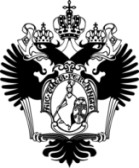 Федеральное государственное бюджетное образовательное
учреждение высшего образованияСАНКТ-ПЕТЕРБУРГСКИЙ ГОСУДАРСТВЕННЫЙ УНИВЕРСИТЕТОсновная образовательная программа бакалавриатапо направлению подготовки 39.03.02 «Социальная работа»ВЫПУСКНАЯ КВАЛИФИКАЦИОННАЯ РАБОТАВЗАИМООТНОШЕНИЯ СОВРЕМЕННЫХ ПОДРОСТКОВ И ОТЦОВ: ПРИЧИНЫ КОНФЛИКТОВ И ИХ ПРОФИЛАКТИКАВыполнила:студентка IV курсаСальникова Екатерина ЕвгеньевнаНаучный руководитель: кандидат социологических наук, 
старший преподаватель кафедры социологии 
молодёжи и молодёжной политики
Келасьев Олег ВячеславовичРецензент:
кандидат исторических наук,
доцент кафедры социологии политических
 и социальных процессов Ушакова Валентина ГригорьевнаСанкт-Петербург2023ВведениеМужчина в современном мире уже не привязан к одной конкретной роли – кормильца семьи. Двадцать первый век дал представителям «сильного пола» возможность отойти от устаревших, традиционных гендерных норм и попробовать себя в роли заботливого, активного и инициативного отца, что раньше было малодоступно из-за перманентной обязанности обеспечивать свою семью. Социологи называют это явление «новое отцовство», подразумевающее стирание границ в распределении семейных обязанностей между супругами: «Семейные пары все чаще разрушают стереотипы половых ролей в семье; все больше отцов, засучив рукава, полностью берут на себя заботы по уходу за детьми… В таких семьях папы справляются с премудростями ухода не хуже мам». В то же время в роли «добытчика» активно реализует себя и современная женщина, уверенно продвигаясь по карьерной лестнице и занимая руководящие должности. Присвоение новых социальных статусов требует от представителей обоих полов наличия определенных качеств и умений, которые необходимы для реализации себя в той или иной роли. Но что, если мужчину, да и всех членов его семьи, устраивает его прежний статус? Заботу о ребенке он доверяет матери, а сам с удовольствием зарабатывает семье «на хлеб». Какими чертами характеризуется общение отца и ребенка в таком случае? Можно предположить, что такой отец не обладает достаточной информацией о тонкостях воспитания детей, и вовсе не потому, что ему не интересен его собственный ребенок или же потому, что он его не любит, а из-за недостатка общения с ним в силу рабочего графика, например. Такого рода общение с ребенком претерпевает значительные изменения по мере его взросления: сказывается влияние колоссального разрыва между поколениями, недопонимания, разногласия. Нельзя забывать о давлении глобализации и стремительной компьютеризации, охватившей всё социальное пространство современной молодежи. Поколение 21 века чувствует явное превосходство над «отцами», пользуясь всеми благами цифрового мира и попадая при этом в его тотальную зависимость. Интернет-пространство раскрывает свои объятия перед восприимчивой молодежью, предлагая ей всё больше и больше благ, развлечений, так называемого допинга для нервной системы в виде гормонов счастья и удовольствия. Серая действительность уже не кажется такой интересной, как и ближайшее окружение – семья. А их контроль, ограничения и нравоучения только усугубляют ситуацию, не так ли? И если даже активный и участвующий в воспитании отец рискует вступить в конфликтную ситуацию со своим подрастающим чадом, говорить об успехе в нахождении общего языка между «консервативным» отцом и его современным подростком приходится с некоторым сомнением, так как любое ограничение доступа к смартфону вызовет, как минимум, взрыв эмоций и активное сопротивление «ничего не понимающему» родителю. Справедливости ради стоит отметить тот факт, что зависимость наблюдается как у подростков, пытающихся убежать от реальности в мир виртуальный, так и у старшего поколения, на чьих смартфонах экранное время ничуть не меньше, чем на телефонах их детей. Начавшаяся в 2020 году пандемия коронавируса обострила эту зависимость и обнажила имеющиеся внутрисемейные проблемы. Все члены семьи на довольно продолжительный период лишились того разнообразия социальных коммуникаций, которое им было доступно еще в феврале 2020 года. Человек, как существо социальное, нуждается в удовлетворении социальных потребностей, однако, находясь двадцать четыре часа в сутки в четырёх стенах с одними и теми же, пусть и родными людьми, он это осуществить не может. Кроме того, необходимо учитывать особенности подростковой психики, которой присущи повышенная активность, нежелание подчиняться чужой воле, нестабильная самооценка, построение мнимых авторитетов и многое другое, что часто провоцирует конфликт. Нарастающий стресс не находит более подходящего выхода, чем постоянные противостояния членов семьи друг другу, в которых на основную роль часто выходит противостояние подростка с родителями, прежде всего с отцом. Это обусловлено тем, что в разгорающихся детско-родительских конфликтах глава семейства негласно оставляет за собой право последнего слова. И, исчерпав все свои аргументы и силы для спора со взрывным подростком, мать обращается к супругу с просьбой вразумить ребенка (подтвердить правильность сказанных ею слов). Так, отец и подросток остаются один на один в вечном противостоянии никогда не приходящих к консенсусу поколений. Стремление подростков к эмансипации, самостоятельности приводит к неприятию ими ценностных ориентиров, указаний и советов родителей по организации жизни, учёбы, проведения свободного времени, увлечений, времени нахождения в виртуальном пространстве. Ещё более серьёзную проблему представляют различия ценностных поколенческих ориентаций отцов (поколение X и Y) и их детей (поколение Z).  Связано это с тем, что ценности поколений формируются не только в результате семейного воспитания, но и под влиянием контекста времени, в котором он находится в период взросления, то есть экономических, социальных, технологических, политических факторов. Ясно, что эти факторы различны для отцов и их детей. Соответственно, и понимание этих факторов у поколений отцов и детей будет различным. Возникающие на основе этих различий конфликтные ситуации могут быть острыми или вялотекущими (латентными), осознаваемыми или неосознаваемыми и т. д. Такого рода конфликты отцов и детей вовлекают в свою орбиту всех близких людей и нередко разрушают институт семьи, что, конечно, является серьезной проблемой, требуемой немедленного решения.   К сожалению, детско-родительские взаимоотношения в последнее время вынуждены существовать, развиваться и сохранять гармонию в контексте непростой политической ситуации, связанной со Специальной Военной Операцией на Украине. Кризис претерпевают даже самые здоровые внутрисемейные отношения, которым до этого удавалось находить компромисс в самых сложных конфликтных ситуациях. Связанно это может быть как с перманентным стрессом каждого члена семьи из-за риска попасть в «горячие точки», так и с несовпадением мнений по отношению к власти и её деятельности. Старшим поколением полярная точка зрения подростка воспринимается как предательство, «промывка мозгов» и подверженность мнимым кумирам. Подростки же склонны во всем винить пагубное влияние СМИ (а именно ведущих каналов на телевидении) и слепую веру их родителей в правительство. Несовпадение точек зрения близких людей стало камнем преткновения и сильнейшим толчком для эскалации конфликтов, пути к разрешению которых предстоит найти. Цель выпускной квалификационной работы: изучить причины конфликтов между современным подростком и отцом в контексте межпоколенческого подхода и найти способы профилактики внутрисемейной конфликтности.Достижение поставленной задачи предполагает решение следующих задач:Проанализировать основные теоретические источники, посвященные конфликтам поколений;Выявить возможные причины конфликтных ситуаций в семье с позиций ребёнка-подростка;Установить вероятные факторы конфликтности с позиции отцов;Определить меры предотвращения внутрисемейной и межпоколенческой конфликтности.Объект исследованияПодростки в возрасте от 12 до 17 лет и их отцыПредмет исследования
Особенности конфликтов между отцом и подросткомГипотеза
Возникновение и развитие конфликта родителя с подростком обусловлено не только естественными психологическими процессами, называемыми переходным возрастом с присущими ему акцентуациями характера и отсутствием стабильности как в настроении, так и во взглядах и увлечениях, но и закономерной заменой одних взглядов и ценностей, характерных для старшего поколения, другими - соответствующими сегодняшней культуре, моде, требованиям времени и порождающих выраженный разрыв поколений.  Методы исследования: интервьюирование отцов и подростков (как с применением информационных технологий – online-формат, так и встреч в offline-формате). Интервью полуформализованное и полуструктурированное.Выпускная квалификационная работа состоит из трех глав, списка литературы и приложений. Список литературы включает в себя 45 отечественных и зарубежных источников.ГЛАВА 1. КОНФЛИКТ ОТЦОВ И ДЕТЕЙ В КОНТЕКСТЕ МЕЖПОКОЛЕНЧЕСКОГО ПОДХОДАТеоретическая интерпретация конфликта как социального явленияЧтобы говорить о конфликте отцов и детей, надо сперва разобраться в том, что мы понимаем под словом «конфликт»? Нужно сказать, что все ученые, которые прямо или косвенно касались темы конфликтов, сходятся во мнении о том, что представляет собой конфликт. Конфликт (с лат. conflictus) означает столкновение, серьезное разногласие, спор. Но, если учесть, что данный термин рассматривается в контексте социальных отношений, то его было бы правильнее определить, как норму отношений между людьми, как своего рода клеточку социальной жизни, в которой наиболее отчетливо проявляется социальная напряженность, накапливается энергия деятельности, порождающая социальные изменения и сдвиги разного масштаба. Люди, как существа социальные, не могут жить вне общества, а значит не могут избежать социальных контактов между собой. При этом каждый человек преследует конкретный интерес, который старается удовлетворить в процессе общения, будь то финансовая или личная выгода, вопросы власти и контроля или же элементарная потребность в общении с конкретным человеком или группой лиц. Однако сколько людей, столько и интересов, и иногда они имеют совершенно противоположенную направленность. Такие разнонаправленные интересы можно назвать противоречиями, которые лежат в основе любого конфликта. Стоит отметить, что не каждое столкновение противоречий неизбежно приводит к конфликту: большая часть конфликтующих была бы рада удовлетворить свои интересы, избежав столь неприятной и утомительной процедуры выяснения «кто прав, а кто виноват». Это обоюдное желание подталкивает конфликтующие стороны к поиску точек соприкосновения и нахождению компромиссного решения. Но, к сожалению, не всегда удается прийти к консенсусу и возникает конфликт. Конфликт – неотъемлемая часть общества. И, как любая другая часть «единого механизма», конфликт выполняет определенные функции, причем как позитивные, так и негативные. К позитивным функциям можно отнести функцию движущей силы отношений. Конфликт вскрывает и разрешает противоречия, стимулирует социальные процессы, придает обществу динамичность и тем самым способствует общественному развитию. Об этом писал немецкий социолог Ральф Дарендорф, который допускал мысль о том, что «конфликт – это условие, необходимое для того, чтобы жизнь вообще стала возможной.» Он предполагал, что «все называемое нами сегодня развитием, новшеством, достижением в жизни человека в немалой степени обусловлено действием конфликтов между группами, между отдельными индивидами и даже между внутренними ощущениями и эмоциями человека.» Если в обществе отсутствует явный или латентный конфликт, то оно считается ненормальным и бесперспективным, то же можно сказать об отдельном человеке: “Если в вашей жизни нет конфликтов, проверьте, есть ли у вас пульс.” Р. Дарендорф также полагал, что главным источником конфликта являются противоречия между социальными группами, связанные с концентрацией власти у одних и ее отсутствием у других.” При этом человек, подчиняющийся власти, находится в постоянном стремлении изменить свое положение в лучшую для него сторону, т.е. вырваться из-под существующей власти, а человек, в руках которого сосредоточена эта власть, делает все, чтобы сохранить status quo. Очевидно, неминуемо столкновение интересов. Но только ли о государственной власти мы можем говорить, рассматривая данную концепцию? Только ли на государственном уровне люди подчиняются слову человека, занимающего главенствующее положение? Вовсе нет. Такая маленькая в сравнении с целым государством группа, как семья, также имеет аналогичное разделение полномочий, в большей степени негласных: дети слушают родителей, так как не имеют еще достаточного опыта для принятия определенных решений  (в контексте постфигуративной культуры) или же родители вынуждены прислушиваться к советам детей в силу своей недостаточной осведомленности по ряду вопросов (в контексте префигуративной культуры), но так или иначе один «подчиняется» другому. Это, естественно, может вызывать недовольство у подчиняющейся стороны, порождая конфликт. В таком случае положительная сторона конфликта весьма неочевидна, поскольку в ситуации неразрешимого (по мнению сторон) конфликта некоторым людям проще ликвидировать конфликтные взаимоотношения или же поддерживать их в хронически конфликтном состоянии, не приходя к логическому его разрешению, что довольно сложно осуществить в государственных масштабах. И если конфликт разделяет малознакомых людей, он вполне может способствовать некоему развитию взаимоотношений людей близких друг другу по крови, учитывая полученный опыт (даже негативный), так как любые обнажившиеся противоречия получают шанс на разрешение обеими сторонами конфликта.  Но разрыв отношений или же консервация их в конфликтном состоянии в семейном кругу кажется мне в корне неправильным. Мне не хотелось бы сводить свои рассуждения к архаичному утверждению: "Нам нужно общаться, потому что мы родственники", но разрешение конфликта между членами семьи должно быть в интересах конфликтующих сторон, конечно, при максимально возможном удовлетворении интересов каждого участника. Целью должно быть не разрушение, а примирение. Но, как показывает практика, личные интересы сегодня часто ставятся выше, чем семейные ценности, связи.Американский социолог Льюис Козер придерживался того же мнения в понимании конфликта, что и Р. Дарендорф. Он рассматривает конфликт как одну из форм социального взаимодействия, как процесс, который при определенных условиях может иметь для «социального организма» не только деструктивные, но и конструктивные последствия. Среди позитивных функций, которые выделяет Л. Козер, наиболее релевантной для данной темы является функция сигнализации о каких-либо проблемах в отношениях с другими и «выброса» энергии. Если нет способов выразить враждебность или недовольство по отношению друг к другу, члены группы могут пережить глубокую фрустрацию и прийти к полному разрыву отношений. Л. Козер также говорит, что конфликт служит сохранению отношений. обеспечивая свободный выход сдерживаемым враждебным эмоциям. Особую точку зрения в понимании конфликта имеет российский ученый В. А. Светлов, которому к тому же принадлежит приоритет в осуществлении попытке создания единой теории конфликта. Прежде всего необходимо заметить, что В. А. Светлов является одним из тех ученых, который считает определение конфликта как «столкновение противоборствующих сил» нелогичным и некорректным несмотря на то, что это условие необходимое и исключать его из определения нельзя. Интересным кажется его размышление по этому поводу: «Определение «конфликт—столкновение» содержит ошибку, называемую в традиционной логике «слишком широкое определение». <…> Таким образом, понятие «столкновение» нуждается в дальнейшей конкретизации и разбиении на виды, один и только один из которых должен относиться к конфликту.» В. А. Светлов также отвергает определение, данное А.В. Дмитриевым, который называет конфликт осознанной борьбой. ««Конфликт» понимается как осознанное сторонами столкновение, иными словами, вряд ли можно считать таковым борьбу человека, например, с эпидемиями, землетрясениями и другими стихийными бедствиями.» В.А. Светлов определяет конфликт следующим образом: «Конфликт — разновидность нелогического противоречия: по 1) направлению; 2) знаку; 3) направлению и знаку одновременно.» Если в ситуации с логическими противоречиями одно противоречие всегда истинно, другое ложно, то в случае с нелогическими - оба либо верны, либо нет. По направленности: две противоборствующие силы отстаивают свою точку зрения, считая её единственно верной. Наглядным примером является семейный конфликт между родителем и ребенком по поводу его дальнейшего поступления. Родители настаивают на поступлении на экономический факультет, так как «это гарантирует светлое будущее», а их дочь мечтает стать музыкантом, при этом также будучи уверенной, что её жизнь сложится хорошо.По знаку: в этом случае конфликт возникает из-за возникшей двойственности в отношении к человеку. В качестве примера можно рассмотреть ситуацию мальчика-подростка, которому нравится его красивая одноклассница. Несмотря на то, что он влюблен, он понимает, что она не обратит на него внимания и его чувства безответны. Так, у парня возникают неоднозначные ощущения, а вместе с тем и действия: чувства влюбленности вызывают у него желание быть с ней в одной компании, смеяться с её шуток, а осознание недоступности желаемого рождает в нем чувство обиды и злости, от чего молодой человек может хамить девушке, не здороваться с ней при встрече. По направленности и знаку одновременно: это более сложный, на мой взгляд, тип противоречия, который можно проиллюстрировать внутренней борьбой в человеке, т.к. этот пример наиболее понятен: в один момент человек сидит на полу перед зеркалом и ненавидит свое тело, клянется пойти завтра же в тренажерный зал и больше никогда в жизни не есть фаст-фуд, в другой же момент человек пребывает уже в лучшем расположении духа, что несколько меняет его категоричный взгляд на себя, он уже способен найти в себе положительные стороны, которые легко компенсируют его неудовлетворенность собственным телом. В. А. Светлов также не считает конфликт каким-то временным и нежелательным состоянием, а наоборот, поддерживая Л. Козера, видит в нем некий эволюционный модератор. Он пишет: «Если система уже более неспособна ни к синергетическому, ни антагонистическому развитию, конфликт ее уничтожает, выполняя своеобразную функцию естественного отбора.» Эта позиция кажется мне более логичной, хотя и не такой позитивной, нежели позиция Л. Козера. В.А. Светлов допускает ликвидацию системы как таковой, абсолютный разрыв отношений и устранение каких-либо контактов, что выглядит вполне реалистично, тогда как Л. Козер утверждает, что возникший из-за высказанного недовольства конфликт поможет сохранить отношения. Может сложиться впечатление, что конфликт оказывает на его участников исключительно положительное влияние, но, очевидно, это не так. Американский социолог Толкотт Парсонс рассматривает общество в качестве устойчивого образования, основанного на согласии и общих ценностях, в то время как возникающий в ней конфликт считается патологией, «болезнью», которая нарушает нормальное функционирование и «социальный порядок» в целом. Т. Парсонс считал, что конфликт имеет преимущественно негативные и разрушительные последствия, причем как на уровне конфликтующих государств и обществ, так и на уровне отдельных личностей. Существует риск применения насильственных методов для демонстрации силы, что влечет за собой угрозу здоровью и даже жизни. И если масштабные столкновения на уровне государств, различные революции и восстания происходят относительно редко, то конфликты с применением насилия в семьях – дело, к сожалению, обычное. Не согласиться с очевидность негативного влияния конфликтов сложно, поскольку конфликт между сторонами подразумевает их расхождение – на первом, предконфликтном этапе – во мнении, интересах, на последующих, при неудачном разрешении конфликта появляется риск «физического» расхождения или ликвидации отношений. Абсолютное большинство людей воспринимает конфликтную ситуацию как неприятный, ресурсозатратный процесс. Конечно, спорить с этим нет смысла, так как это по большей части правда. Но в то же время очевидно, что конфликт есть неотъемлемая, постоянная часть нашей жизни. В таком случае не стоит ли научиться воспринимать конфликт как способ налаживания, а не разрушения связей? Акцент на позитивный исход конфликта был сделан мной намеренно, хотя некоторые положения все же подверглись критике, так как, по моему мнению, были не вполне логичны. Людям, (специалистам в этой сфере в первую очередь) нужно уметь видеть выход на компромисс из любого конфликта, и только тогда наличие конфликта будет восприниматься исключительно позитивно, а именно как повод обсудить назревшие недовольства и восстановить гармонию в отношениях. Такая маленькая в сравнении с целым государством ячейка общества, как семья, также не может находиться в перманентно гармоничном состоянии. Люди, создающие семью, работают над отношениями непрерывно: принимают достоинства и недостатки близких, мирятся с их особенностями характера, пытаются слушать и услышать любимого человека, прийти к компромиссу в случае обострившихся противоречий. Разногласия по каким-либо вопросам являются абсолютной нормой для любого типа общения, в отличии от замалчивания и последующего взрыва негативных эмоций, что только поспособствует неминуемой эскалации внутрисемейного конфликта.  Так, любой конфликт, будь то ссора супругов или же столкновение двух поколений, способен укрепить межличностные связи в том случае, если каждая сторона конфликта предпринимает корректные и своевременные действия. Детерминанты противостояния поколенийИзвестный американский писатель Марк Твен писал: "Когда мне было 14 лет, мой отец был так глуп, что я с трудом переносил его, но, когда мне исполнился 21 год, я был изумлен, насколько этот старый человек за истекшие семь лет поумнел". Это высказывание прекрасно иллюстрирует суть конфликта поколений. Многие молодые люди в действительности так и думают, даже не догадываясь о том, что поумнели именно они, а не их родители. Но корректнее было бы сказать «дозрели» или «достигли определенного этапа в жизни» - этапа, на котором когда-то, на момент конфликта, находилось старшее поколение. Они переняли у них какие-то ценности, получили необходимый жизненный опыт, может быть, даже побывали в схожих жизненных ситуациях – всё это способствовало «сглаживанию» конфликта, который принято называть конфликтом «отцов и детей». Межпоколенческий конфликт можно трактовать как особый вид социального конфликта, обусловленного различными факторами взаимодействия представителей отдельных поколений. Для дальнейшего изучения этого вопроса мне представляется важным четко определить значение «поколения», т.к. в силу своей полисемантичности, это понятие трактуется учеными по-разному, а значит возникает риск неправильного восприятия. Например, советский социолог И.С. Кон определяет «поколение» «как: звено в цепи происхождения от общего предка ("поколение отцов" в отличие от "поколения детей"); возрастно-однородную группу, когорту сверстников, родившихся в одно и то же время, но не связанных узами родства;условный отрезок времени, в течение которого живет или активно действует данное поколение; общность современников, сформировавшаяся в определенных исторических условиях, под влиянием каких-то значимых исторических событий, независимо от их хронологического возраста ("поколение романтизма" или "послевоенное поколение" в отличие от "военного" и "довоенного").Это значит, что одни авторы видят суть проблемы преемственности или конфликта поколений в характере взаимоотношений родителей и их детей, другие - в отношениях старших и младших, третьи - в исторических сдвигах, различии жизненного опыта людей, выросших в тех или иных конкретных социальных условиях, и т.д.» В контексте этого исследования мне необходимо будет апеллировать первой и последней дефиницией.Противостояние поколений следует рассматривать на макро- и микроуровнях. Для макроуровня характерно более агрессивное столкновение поколений, т.к. речь идет о совершенно чужих друг другу людях, о группах людей, которые не понимают и не принимают ценности другого поколения. Для такого противостояния характерно рождение стереотипов, массовое обесценивание достижений «отцов» и осуждение и пренебрежение к интересам «детей». Развитием социологического подхода к анализу поколений занимался российский социолог В.В. Радаев. Однажды он заметил, что «новое поколение воспринималось <им> как «Другое», не хорошее или плохое, а именно как «Другое», не вполне понятное», это подтолкнуло его к изучению социального перелома, вызванного сменой поколений. Им было выделено шесть поколений: «мобилизационное» - люди, родившиеся в 1930-е, довоенные годы; «поколение оттепели» родилось в военный период и входило во взрослую жизнь в период хрущевской оттепели (1956–1964 гг.); «поколение застоя» - рожденные в послевоенный период, чье взросление пришлось на период правления Л.И. Брежнева (1964–1982 гг.); «реформенное поколение» появилось на свет в период застойного зрелого социализма, а во взрослую жизнь входило в период горбачевской перестройки и последующих либеральных реформ (1985–1999 гг.); «миллениалы» - их взросление происходило в России в более стабильный период — с начала нового тысячелетия; «центениалы» или «Поколение Z» - дети, рожденные примерно в 2000-х. Сегодня выделяют еще одно, самое молодое поколение, которое австралийский ученый-демограф Марк МакКриндл назвал «Поколением Альфа». По его определению, «альфа» — это дети, родившиеся после 2010 года. Но для нас наибольший интерес представляет поколение двухтысячных или, как их называет американский психолог Д. Твенге, «Поколение I». «Родившись в 1995 году или позже, они взрослели, ни на минуту не расставаясь с телефоном. <…> Когда в 2007 году появился первый iPhone, первые айдженеры («iGen» - Д. Твенге, используя словосочетание «поколение iGen», под буквой «i» подразумевала и индивидуализм (англ. — individualism), характерный для выросшей на гаджетах молодежи) были еще детьми, а когда в 2010 году был представлен первый iPad — старшеклассниками. Буква «i» в названии этих устройств означает Интернет (Internet), который начал коммерциализироваться также в 1995 году. Если и существует вещь, в честь которой можно назвать новое поколение, то это безусловно iPhone.» Конечно, Д. Твенге занималась изучением американской молодежи 2000-х, которым с рождения были доступны смартфоны и другие гаджеты, в то время как родившиеся в это же время российские дети такой возможности не имели. Я, как представитель поколения двухтысячных, могу сказать, что подавляющее большинство моих сверстников, как минимум, до первого класса вообще не использовали мобильные телефоны. Если же родители имели возможность и считали нужным обеспечить ребенка связью, то это был обычный кнопочный телефон, скорее всего уже побывавший в эксплуатации какого-нибудь родственника. Использование продукции iPhone и других новомодных гаджетов «с пеленок» больше свойственно нынешнему «поколению Альфа» - детям, чей год рождения начинается с 2010 года. В таком случае мысль Д. Твенге о том, что слишком раннее использование новых технологий, опасность которых в таком возрасте еще не осознается, оказывает влияние на психику ребенка и способствует развитию депрессии, является ошибочной по отношению к российским центениалам. Несмотря на то, что смартфон попал в наши руки лет на 10 позже, чем в руки американских детей, он успел «наверстать упущенное» и сделать нас зависимыми от вечного online-статуса. Социологами эта зависимость была названа «цифровым эскапизмом» - манящее, часто неосознанное желание окунуться в виртуальный мир, более красивый, привлекательный, «фильтрованный». Слово «эскапизм» в переводе с английского escape — «выход», «спасение», или «вырваться» - вырваться из плена некомфортного окружения или заглушить собственные внутренние противоречия. В самом начале подросткового возраста дети испытывают трудности с самоопределением, а также в общении с родителями и друзьями. Это может быть обусловлено социальным, семейным неприятием, страхами, детскими травмами. Именно поэтому ребенок вынужден утаивать какие-то медиапрактики от родителей просто потому, что он не хочет соединять два мира — реальный и виртуальный. Ведь, если родители узнают о выбранных в сети друзьях, играх, блогерах, это будет уже не свобода от реального мира, а некая иллюзия свободы.Помимо психологических причин цифрового эскапизма среди подростков существуют и непсихологические. Интерес представляет теория дисфункции наркотизации СМИ, описанная в середине 20-го века американскими социологами П. Лазарсфельдом и Р. Мертоном. Согласно их концепции, потребляя определенного рода социально значимый или же развлекательный контент через средства массовой информации, человек чувствует себя активным участником данного контента, даже не взаимодействуя с предметом контента напрямую. Например, подросток может днями и ночами «зависать» в группе, посвященной обзорам на какую-то компьютерную игру, при этом никогда не скачивая и не открывая этой игры. Он уверен, что знает обо всех тонкостях данной игры и, возможно, считает, что умеет в неё играть, хотя это всего лишь иллюзия, «некое замещающее действие». По данным ВЦИОМа функция замещения у подростков срабатывает в таких социальных ситуациях, как «репост» на своей странице в социальных сетях о предстоящем городском субботнике, но неявка на него; рассказ о деятельности фонда помощи животным, но нежелание/невозможность стать его членом.Другой необычной и осуждаемой старшим поколением формой цифрового эскапизма следует отнести явление инфотейнмента. Это распространенный сегодня способ и стиль подачи материала, который предполагает совмещение информации и развлечения – «Учись, пока играешь; играй, пока учишься». Каким же привлекательным, на первый взгляд, кажется этот метод: сложно усваиваемую информацию, которую зачастую и прочитать сложно, теперь можно впитывать через яркие и наглядные схемы, картинки, на доступном языке и в крайне сжатой форме. Однако, чаще всего, к сожалению, аппетитная форма доминирует над содержанием, и полезная информация просто теряется за пестротой обложкой. Именно этот деструктивный инфотейнмент не без основания ругает поколение родителей, всё чаще и чаще говоря о медленной и верной деградации молодежи. Способный на оперативную и качественную переработку терабайтов информации мозг молодого человека ежедневно приучается считывать примитивно структурированный текст, разрушая или, как минимум, не создавая новых нейронных связей и постепенно увядая. Однако, не всё так критично, как пугает нас наука. Исследование 2020 года, посвященное изучению цифрового эскапизма 127 томских подростков показало, что 80% из них предпочитают общаться вживую несмотря на то, что общение в online формате удобнее и оперативнее. «Исследование показало отношение реципиентов к виртуальному общению: «Можно видеть эмоции, настроение, да и просто человека вживую. А это лучше всего!» — Полина, 17 лет, «Потому что общение в интернете я быстро свожу на нет, т.к. через пару дней я теряю интерес к переписке, если с этим человеком нет возможности встретиться вживую» — Светлана, 16 лет.»»Об отсутствии у большинства подростков медиазависимости говорит и то, как много времени они проводят на просторах интернета. «66 человек тратит на просмотр видео и кино по 1—2 часа в день, 25 опрошенных смотрят видео каждый день по 3—5 часов, 12 человек ответили, что смотрят видео больше 5-ти часов в сутки. Автор уверен, что это важнейший показатель феномена цифрового эскапизма — большинству он не присущ в патологической форме, потому что его длительность не соответствует этому феномену.»Также, было установлено, что школьники смотрят те или иные видео или общаются в социальных сетях, руководствуясь не желанием заменить мир реальный миром виртуальным, а с целью снять эмоциональное напряжение, что также исключает патологический цифровой эскапизм у большинства современной молодежи.Более того, осуждение юного поколения в гаджетозависимости кажется мне несколько несправедливым, так как зависимость наблюдается уже и у поколения «отцов». Ежедневный мониторинг социальных сетей, бесцельный интернет-серфинг, «зависания» на Ютубе – всё это уже затронуло «реформенное поколение» и стало их обычным времяпрепровождением и точно таким же снятием эмоционального напряжения после тяжелого рабочего дня, однако это уже тема другого исследования. Переходя к противостоянию поколений на микроуровне, стоит отметить, что всякие конфликты между ребенком и его родителями так или иначе сглаживаются за счет наличия чувства родства, близости, любви. Как правило, родные люди не могут позволить себе в одночасье разорвать все отношения и больше не общаться, но это не означает, что такие конфликты стоит пускать на самотек.  Межпоколенческий конфликт в семье — это форма проявления и разрешения противоречий между поколениями в процессе их взаимоотношений в семье. По какой причине возникают противоречия в столь маленькой и дружной ячейке общества? Советский социолог В. Т. Лисовский считает, что всё дело в резком надломе в преемственности поколений, вызванном переходом из одного состояния в другое (из советского периода в современное общество) и социально-экономическим кризисом. Поколение наших родителей владело определенными знаниями, культурой, накопленным опытом, и дети осваивали все это, не сомневаясь в важности и полезности этой информации. Прошлое родителей становилось будущим их детей: пойти «по стопам отца» означало обеспечить себе успех в профессии и стабильность в жизни. Теперь же жизнь строится по новым канонам. Тяжело становится не только подрастающему поколению, но и их родителям, которые, к сожалению, не в состоянии направить своего ребенка по жизни так, чтобы гарантировать ему какую-либо стабильность, поскольку сами этой стабильности не ощущают. Новая, современная ситуация требует особой гибкости, взаимной терпимости, умения сохранять связь времен, не отторгая прошлого как слишком старого, но и не пренебрегая новым как недостойным.  Проблему преемственности поколений также изучала американский антрополог М. Мид. Она выделяла три типа культур: постфигуративный, где дети прежде всего учатся у своих предшественников, кофигуративный, где и дети и взрослые учатся у сверстников, и префигуративный, где взрослые учатся также у своих детей. Префигуративная культура – это культура сегодняшнего дня, культура, в которой инновации буквально влетают в нашу жизнь так, что взрослые просто не успевают усваивать их. Если постфигуративная культура ориентирована на прошлое, а кофигуративная – на настоящее, то префигуративная – на будущее. Решающее значение в ней приобретает духовный потенциал молодого поколения, у которого образуется общность опыта, которого не было и не будет у старших. Еще совсем недавно старшие могли говорить: «Послушай, я был молодым, а ты никогда не был старым». Но сегодня молодые могут им ответить: «Ты никогда не был молодым в мире, где молод я, и никогда им не будешь».Родителям зачастую сложно принять тот факт, что их ребенок живет в другое время, по другим правилам, с проблемами другого масштаба. Эти проблемы могут быть характерными только лишь для одного поколения в силу каких-либо исторических изменений. Поколение военного и послевоенного времени практически всю жизнь сопровождал дефицит: продуктов, одежды, жилья, информации и т.д., что отразилось на них в старости. Нередки случаи конфликта с пожилыми людьми с «синдромом Плюшкина», которые не могут избавиться от какой-либо вещи, потому что она «обязательно пригодится». Поколению, чья молодость пришлась на «лихие 90-е», свойственен тот самый бунтарский дух, о котором писал В.В. Радаев, потому что этого требовало время. Российское реформенное поколение или «неизвестное поколение» – это совокупность индивидов, рожденных в период «зрелого социализма» 1970–1980-х гг. Российская молодежь реформенного поколения испытала особые трудности ресоциализации. Не до конца усвоенные социалистические нормы и ценности необходимо было менять на полностью противоположные, те, что основывались на идеях капитализма. Как следствие, представителей российского поколения реформ часто характеризуют как тех, кто ориентируется на ценности частной жизни, тех, кто предпочитает тесные социальные связи с представителями первичных неформальных групп (друзья или семья) в противовес вторичным формальным группам (рабочий коллектив или партия), а также тех, кто «живет настоящим». Конечно, сейчас это поколение в лице наших родителей с досадой смотрит на своих «правильных», инфантильных детей, искренне не понимая в чем же дело. Но настолько ли инфантильна и безответственна к своему собственному будущему современная молодежь? В 2021 год было проведено исследование, направленное на выявление уровня общей интернальности у студентов и представителей интеллигенции в возрасте 45–53 лет. Интернал по Дж. Роттеру – это человек, который полностью контролирует свою судьбу, самостоятельно достигает успеха в различных жизненных ситуациях и, что самое важное, не боится брать ответственность за всё, что бы с ним не происходило. Чем выше у индивида показатель интернальности, тем в большей степени он считает именно себя и свои поступки причиной как всех его успехов, так и неудач. Результаты были довольно неожиданными. «Средний показатель общей интернальности среди респондентов первой группы (студенты) оказался равен 57,26 единицам, тот же показатель для второй группы (возрастная интеллигенция) оказался равен 43,67 единицам.» Интересная ситуация: считается, что интернальность старших поколений в среднем обычно выше, чем у молодежи, что, в принципе, закономерно.» Высокая интернальность отражает факт осмысленного подхода к жизни. Поколение отцов, умудренных опытом и накопивших огромное количество знаний об этом мире и ежедневно происходящих в нем процессах, зачастую осознает, что их жизнь зависит от них самих, что они сами – творцы своей истории. В случае же анализа интернальности респондентов настоящего исследования данная закономерность не выявляется, и молодое поколение демонстрирует более осознанный подход к жизни. Связано ли это с методами воспитания, доступностью любой научной литературы и повышением психологической грамотности или же с более размеренным, продлевающим молодость образом жизни – сказать сложно, однако динамика вполне оптимистична.***В этой главе мною были рассмотрены основные теоретические источники, посвященные проблематике одного из видов социального конфликта - конфликта поколений. В первую очередь, я ставила перед собой задачу изучить социальный конфликт с точки зрения его влияния как на конфликтующие стороны, так и на общество в целом. Благодаря работам Р. Дарендорфа, Л. Козера и В.А. Светлова мне удалось раскрыть положительные стороны конфликтных ситуаций, которые, по их мнению, выступают мощным двигателем социальных отношений. Также я упомянула работу Т. Парсонса, который высказывался об очевидно негативном воздействии конфликта на социальный порядок. Рассуждая о влиянии конфликта на общество, я позволила себе провести некую параллель между обществом и семьей, т.к. в обеих системах присутствует разделение власти, а это служит одной из предпосылок возникновения конфликта. Межгенерационный конфликт был рассмотрен мною через работы В. В. Радаева, Д. Твенге, И.С. Кона и В.Т. Лисовского. Рассмотрение касалось как противостояния поколений на макроуровне, так и на микроуровне - в пределах семьи. Основную причину разрыва поколений “отцов и детей” ученые видят в нарушении преемственности, обусловленном историческими изменениями. Не возникает сомнений, что ход времени не остановить, последующие поколения не смогут понять предыдущее, не ощутив “атмосферу” того времени на себе. Таким образом, в процессе разрешения конфликта важно налаживать диалог поколений: подготавливать родителей к принятию “современного”, а детей к уважению “пережитого”.ГЛАВА 2. ИССЛЕДОВАНИЕ КОНФЛИКТА МЕЖДУ ПОДРОСТКОМ И ОТЦОМОсобенности современного подростка как участника конфликта В рамках данного исследования изучались особенности конфликта между подростками от 12 до 17 лет и их отцами. Конфликт (в нашем случае внутрисемейный), как известно, всегда подразумевает две и более стороны, каждая из которых имеет свой опыт, свое видение, свои особенности характера. Протекание конфликта зависит также и от возраста участника конфликта, поскольку возраст влияет и на психическое развитие, и на эмоциональную устойчивость и, соответственно, на скорость урегулирование конфликта и на возможность его разрешения в целом. Начнем с представителя молодого поколения. Интерес представляет именно подростковая группа, так как в этот период родителям сложнее всего найти общий язык со своим ребенком. Почему? Потому что в этом возрасте ребенок претерпевает внутренние и внешние изменения, притом достаточно быстрые, глобальные и неравномерные. Прежде чем общаться со своими родителями «на равных», как взрослый со взрослым, подростку важно разобраться в себе и найти общий язык в первую очередь с самим собой. Советский психолог Б. Г. Ананьев говорил о неравномерности развития различных систем и их регуляторов. Он писал: «…если у всех животных, включая приматов, физическая зрелость означает глобальную зрелость всего организма — его жизнедеятельности и механизмов поведения, то у человека нервно-психическое развитие не укладывается в рамки физического созревания и зрелости». Это означает, что «...начало личности наступает намного позже, чем начало индивида». Советский психолог Л.А. Головей писала об этом возрасте следующее: «Главный критерий подросткового возраста – переходность на всех уровнях. Интенсивные новообразования отмечаются по всем линиям психического развития: <…> развитие саморегуляции поведения и деятельности, перестройка всей системы интересов, «мотивационный вакуум», который затем сменяется ведущим мотивом самоутверждения.»  Период подросткового возраста связан с многочисленными стрессами и постепенным становлением личности и самооценки, а также с гормональной перестройкой организма. Это почти всегда затрагивает физиологию подростка: наблюдаются проблемы с весом, с ростом, с кожей. Со вступлением в этот возраст ребенок начинает обращать внимание на то, как он выглядит и как выглядят другие, причем сравнение обычно производится с более взрослыми юношами и девушками, которые уже перешагнули этот этап развития и справились со своими несовершенствами в теле. Так, восприимчивый подросток переживает падение самооценки, что может спровоцировать различные формы расстройств пищевого поведения: анорексия, булимия и т.д. Родителям в этот непростой период необходимо «дать понять подростку, что если ему кажется, что он не сможет стать похожим на своего «героя», изменить самого себя, то надо уметь менять взгляды на будущее, взгляд на самого себя реального. И, конечно же, принимать себя таким, какой он есть на данный момент» - пишет доктор психологических наук С.Д. Гуриева. Однако некоторые родители совершают серьезные ошибки в этот переломный момент: чаще всего это осуждение подростка за то, что он «занимается ерундой», портит свое здоровье и родительские нервы. «Ребёнку 15 лет, умница, красавица и тут на тебе. Мне мало ОГЭ этого дэбильного, ещё этого не хватало для счастья. Что имеем: армянские корни, склонность, в целом, есть к полноте. Карантин, конечно, наследил, сидели дома. А сегодня утром узнаю (о том, что дочь подвержена булимии), я и ранее подозревала неладное, но… А что делать то??? Следить за ней, по пятам ходить? В больницу пихать? И насильно не исправить, и мягко тоже. Муж мой за словом не лезет в карман, то «иди ешь», то «хватит жрать, и так жирная»». Несмотря на то, что родители таким образом выражают волнение за свое импульсивное чадо, они лишь усугубляют ситуацию, обвиняя его во всем, что с ним происходит естественным образом. Нервная система подростка отличатся склонностью к аффектации (бурному выражению чувств), высокой эмоциональной лабильностью (неустойчивостью), «полевой реактивностью» (сильной эмоциональной реакцией на большинство стимулов). Усиливается упрямство, снижается дисциплинированность. Изменения в мотивационной сфере связаны с ведущей ролью мотива самоутверждения. На этом фоне также нередко возникают конфликты: родители чаще всего не воспринимают своего ребенка как взрослого и самостоятельного человека, в то время как подросток изо всех сил старается продемонстрировать свою независимость, довольно часто прибегая к громким и показательным скандалам, или же полностью замыкаясь в себе и отстраняясь от родителей.  «Я мама двоих детей, возраст 14 (девочка) и 16 (мальчик). Оба разные, если с сыном и нашла общий язык, то с дочерью совсем все наперекосяк. Помочь уже и не прошу, т.к. в ответ: «мне это не надо», «тебе надо, ты и делай». Приглашаю покушать, а она: «Не хочу», «Потом». Редко, когда придет со всей семьей за стол. В комнату не зайти: «Это моя территория», «Уйди», «Тебя не звали». С отцом все хуже. у него не получается, он начинает злиться: "пусть делает что хочет, я больше ей не авторитет»». «Сыну 13. Не моется, зубы не чистит, грубит, учебу забросил. Школу еле на тройки тянет. Комп и телефон. Заставляем со скандалом все и не факт, что получается. Разговоры тоже никак. Думала только мой такой, и типа мальчик. А тут и девчонки такое же вытворяют. В общем, видимо это надо пережить.»Такое протестное поведение в этом возрасте легко объясняется ростом внутренних противоречий, т.к. подросток переживает достаточно резкий переход от детства к зрелости. Это часто сопровождается тревожностью и нервозностью, особенно если родители слишком критично относятся к этим изменениям и предпочитают «ломать и подчинять», вместо «выслушать и принять». Одно из исследований подростковой тревожности показало наличие основных причин отсутствия взаимопонимания между подростками и родителями: Подросток считает, что взросление дает ему право делать то, что ранее родители запрещали. Родители придерживаются строгого стиля воспитания, предоставляют подростку мало свободы, унижают его, не веря в его силы и таланты. В подростковой среде одежда и гаджеты являются признаком статуса или принадлежности к субкультуре. Необходимо учитывать возрастные особенности (гормональные всплески, ухудшение кровообращения головного мозга, невротическое поведение).Поддержание порядка подростка мало интересует, это распространенная проблема. Для подростков пирсинг, смена прически и стиля одежды — это способ самовыражения, самоутверждения, попытка произвести впечатление на окружающих и понравиться самому себе.Интересным является исследование российских психологов Е.Р. Калитеевской и Д.А. Леонтьева, посвященное выявлению психологических предпосылок свободы и ответственности в подростковом возрасте и их связи с родительским отношением. Было выделено 4 типа подростков:Автономный: подросток такого типа имеет стабильное и позитивное восприятие себя; имеет ощущение внутренней опоры; обладает чувством личной ответственности за результаты своих действий. Родители предоставляли им самостоятельность, сохраняя эмоциональное принятие. Это единственный тип, где наблюдаются признаки успешного разрешения подросткового кризиса. Это вовсе не означает, что автономных подростков не касаются гормональные изменения, через это проходят так или иначе все. Но здесь важную, если не решающую роль играет заблаговременная реакция родителей. Вместо того, чтобы разбираться с последствиями проблемного поведения, родители этих подростков минимизировали факт его возникновения, заранее установив тесную и безопасную эмоциональную связь со своим ребенком.Симбиотический: Эти подростки страдают от постоянного контроля и эмоционального отвержения со стороны матерей, отцы же считают их недостаточно взрослыми, чтобы воспринимать их всерьёз как самостоятельную личность. У них формируется нестабильное и, в целом, негативное самоотношение, зависящее от внешней, преимущественно родительской, оценки. Они чувствуют себя несвободными, но ответственными за реализацию ценностей, причем заданных извне. Из страха потерять родительскую любовь подросток сохраняет ориентацию на родительские ценности — внешнюю опору в поведении. Тревожная составляющая психики симбиотических подростков слишком велика, чтобы не оставить след на последующую его жизнь. Такая исполнительная и ответственная модель поведения зачастую сохраняется и проносится человеком до глубокой старости. В подростковом же возрасте это крайне негативно влияет на любой выбор: выбор будущей профессии, выбор спортивной секции, в крайних случаях даже на выбор романтического партнера. Внешнее давление стремится пресекать любой протест со стороны подростка, что часто превращает конфликты в тихую и вялотекущую войну.Импульсивный: Для подростков, относящихся к этому типу, характерно неустойчивое самоотношение скорее с положительным, чем с отрицательным знаком, внутренние критерии принятия решения, но при этом ощущение независимости результатов действий от собственных усилий. Родительское отношение при этом характеризуется попустительством со стороны матери, давлением и отсутствием включенности со стороны отца. Эти подростки не склонны изменяться, не имеют четких идеалов и ими легко манипулировать.В случае с импульсивным подростком конфликтов, к сожалению, избежать сложно, если родители не стали для него тем авторитетом, на которого он готов ровняться. Важно завоевать уважение такого подростка не силой, а личным примером, дабы естественным и гуманным способом снизить количество протестов, чаще всего создающих благоприятную почву для конфликтов.Конформный: Для таких подростков также характерно нестабильное самоотношение, зависящее от внешних факторов. В их действиях преобладает опора на внешние критерии принятия решения, оценивания. Родительское отношение в этом случае напоминает скрытое отвержение, выражающееся в формальном типе воспитания, основанного на стандартах «как все». Такие люди могут быть вполне успешно адаптированы в жизни ценой безоговорочного принятия внешних требований.«Дает ли он (отец) советы, наставления? Ну вот говорит, да, что учиться надо, чтобы жить хорошо потом. Воспитательные беседы такие. Говорит, как я должна делать, чтобы всё было хорошо.<…>Бывало ли, что ты осознанно шел наперекор?  Ну, да. Бывало, ссоримся, я злюсь, кричать начинаю, а он говорит: «Нос не дорос еще». А ты пыталась спокойно решить конфликт? Помириться?Я во время ссоры пыталась успокоить его, но это бесполезно, он эмоциональный такой, кричит, кричит. А потом я не вижу смысла к нему подходить, он же не кричит уже, всё нормально, значит.» Надежда, 14 летКонформные подростки прекрасно «сливаются» с внешне одобряемой родителями массой других сверстников. Это часто помогает им избегать конфликтов с родителями, но не избавляет от внутренних противоречий и тревог, ведь они, как и остальные юные мальчики и девочки, не понимают кто они и для чего. Родители обычно характеризуют своих подростков как тихих, замкнутых, не особо разговорчивых: «Слова из него не вытянешь!», не осознавая, что это та самая защитная реакция, воспитанная ими же. Стратегия очень проста: «Чем я тише, тем мне лучше». Но она стремительно отдаляет два поколения и не оставляет им шанса услышать и понять друг от друга.Можно заметить, что лишь один тип подростков – автономный – свободен от родительского давления, но не обделен эмоциональным принятием. В остальных паттернах наблюдается явное нарушение диалога поколений, поскольку не учитываются или исключаются психологические потребности подростка (поддержка, принятие, доверие). Каждый из этих 3 типов имеет определенные риски, связанные с предстоящей интеграцией во взрослую жизнь. Так, например, «конформные» подростки, внешне вполне адаптированные, в какой-то момент рискуют не выдержать психологического напряжения и впасть в депрессию от осознания бессмысленности жизни по чужому образцу. Случаются и крайние варианты отчаяния, вплоть до суицидального поведения. А у «импульсивных» подростков может наблюдаться склонность к делинквентному поведению, что неизбежно приводит к выраженной дезадаптации.Также интересную классификацию предложил советский психиатр А.Е. Личко, изучавший типы акцентуаций характера у подростков. Ввел термин «акцентуированная личность» немецкий психиатр К. Леонгард, однако А.Е. Личко считал, что для подросткового возраста наиболее точным является термин «акцентуация характера», поскольку о сформированной личности в этом возрасте говорить пока рано. «Акцентуации характера» — это крайние варианты нормы отдельных черт характера. Итак, А.В. Личко выделяет 11 типов, вот некоторые из них:Гипертимный тип: такие подростки отличаются почти всегда хорошим настроением, неудержимой энергией, постоянным стремлением к лидерству. Повышенная общительность сочетается с неразборчивостью в выборе знакомств. Легко осваиваются в новой обстановке, но плохо воспринимают строго регламентированную дисциплину. Склонны к переоценке своих возможностей и к чрезмерно оптимистичным планам на будущее. Стремление окружающих подавить их активность и лидерские тенденции нередко ведет к бурным, но коротким вспышкам раздражения. Гипертимно-неустойчивый вариант является наиболее частым. Жажда развлечений, рискованных похождений может привести таких подростков к асоциальному образу жизни. Циклоидный тип: в детстве такой ребенок не отличался от гипертима, но с наступлением пубертатного периода возникает первая субдепрессивная фаза, для которой характерна апатия, раздражительность, вялость. Помимо трудностей с учебой появляется отторжение от компаний сверстников, общество начинает тяготить. Серьёзные неудачи воспринимаются остро, могут навести на мысли о неполноценности и даже подтолкнуть к суицидальному поведению. Обычно этот период непродолжителен и длится не более месяца, однако родителям важно вовремя заметить изменения в своем ребенке и предпринять правильные меры. Главной ошибкой родителей является осуждение подростка за то, что «он стал не таким». Чаще всего раздражительность и апатия воспринимается родителями как хамство и наглость со стороны подростка, что сразу же пресекается и, как правило, выливается в скандал.Лабильный тип: главная отличительная черта этого типа – крайняя изменчивость настроения по любому поводу. От настроения зависит вся работоспособность и жизнедеятельность подростка. Он тонко чувствует отношение людей к нему даже при поверхностном контакте. Испытывает чувство любви и привязанности к лицам, проявляющим к нему заботу и внимание. Также тяжело переживает разрыв отношений со значимыми для него людьми. К лидерству такой подросток не стремится. Эпилептоидный тип: наблюдается склонность к состояниям злобно-тоскливого настроения с постепенно накипающим раздражением и поиском объекта, на котором можно сорвать зло. Аффекты не только сильные, но и продолжительные. Лидерство проявляется стремлением властвовать над сверстниками. Неплохо адаптируются в условиях строгой дисциплины, стараются завладеть расположением «главного», чтобы иметь власть над остальными подростками. Свойственна мелочная аккуратность, педантичность, дотошное соблюдение правил. Не склонны предаваться мечтам.Конформный тип: продукты своего окружения. Таким подросткам важно попасть в «правильную» компанию. Свойственен консерватизм, потому что им не нравится переделывать свою жизнь и привыкать к новому. Нелюбовь к новому проявляется и в нетерпимости к «чужим», плохо налаживают новые контакты. Плохо переносят ломку стереотипов. Неустойчивый тип: для таких подростков свойственна постоянная тяга к развлечениям в ущерб обучению. Всегда ищут способ уйти от обязанностей. С тягой к развлечениям связаны делинквентность и ранняя алкоголизация.  Тянутся к уличным компаниям, из-за своей безынициативности и трусости занимают там подчиненное положение. К своему будущему равнодушны, живут сегодняшнем днем. Безнадзорность быстро оказывает пагубное действие.  Исходя из этой классификации можно сделать вывод, что ко всем подросткам нужен свой индивидуальный подход. Понимание естественной природы поведения подростка дает родителям шанс наладить контакт и избежать конфликта. Также, грамотно выстраивая взаимоотношения со своим ребенком, учитывая особенности его психики, характера, поведения, родители уменьшают риск перехода отдельных акцентуаций характера в психоневротические состояния, а также исключают появление девиантного поведения, зачатки которого как раз закладываются в подростковом возрасте. Характеристика современных отцов и их взаимоотношений с подростком
Изучая конфликт в диаде «отец-подросток», конечно, нужно учитывать особенности и самого отца, который, несмотря на более устойчивую психику, тоже имеет собственный характер, личный опыт родительской семьи, определенную модель поведения с ребенком, которую, возможно, перенял у своего отца. Имеет значение и включенность отца в семейные отношения, степень авторитетности в семье (как у подростка, так и у супруги), наличие образования, работы. Стоит учитывать и то, в какой семье происходит взаимодействие отца с подростком – в полной семье с участием матери, или же все тяготы воспитания лежат на плечах кормильца семьи. В целом, феномен отцовства долгое время не изучался ни в России, ни за рубежом, потому что существовала точка зрения, что отцы менее важны, чем матери, для развития детей. Однако с каждым годом, с каждым новым исследованием подтверждалось обратное. Российский психолог Ю. В. Лебедева пишет по этому поводу следующее: «То, что мать вынашивает, рожает и чаще всего обеспечивает первичный уход за ребёнком, не делает её незаменимым и единственно-необходимым для него взрослым. Для полноценного психологического развития ребёнку требуется не только физическое благополучие, но и поддержка, любовь и забота, что не может быть основано исключительно на биологических факторах. Здесь важны факторы социальные, которые в настоящее время находятся под пристальным вниманием исследователей. В связи с этим роль отца для ребёнка становится столь же значимой, как и роль матери.» Опыт простого общения с отцом, беседы с ним приводят к тому, что ребёнок более свободно чувствует себя при общении с окружающими, у него лучше развиты коммуникативные навыки. Исследователи считают, что это связано с тем, что отец предоставляет ему способы поведения и реагирования, отличные от женских, тем самым существенно расширяя репертуар поведения ребёнка. <…> В ходе исследований также подтвердилось, что дети, отцы которых ответственно относятся к своей роли, проявляют участие и заботу, занимаются воспитанием, вовлечены в жизнь своих детей, отличаются более гармоничным развитием, они легче адаптируются в социуме, у них возникает меньше сложностей, связанных с поведением, гендерной идентификацией и в других сферах внутренней и внешней жизни.  Таким образом, всё говорит о том, что включенность отца в жизнь ребенка положительным образом влияет на формирование его личности, причем, чем взрослее ребёнок, тем более значимой становится для него фигура отца.Существует ряд исследований, посвященных отцовству, а именно изучению готовности мужчины принять роль отца, степени включенности отца в жизнь молодой семьи и особенности взаимодействия с ребенком дошкольного возраста. Такими исследованиями занималась российский социолог О. Н. Безрукова., В.А. Самойлова. В одном из них, посвященному поведению мужчин в период ожидания ребенка и последующие периоды детства, она выделила несколько типов отцов: Активно-принимающий отецТаких отцов отличает 1) активность в поддержке матери и ребенка, 2) сочетание традиционных и новых практик заботы о семье, 3) осознанное желание иметь детей, 4) теплые и доверительные отношения с матерью ребенка, 5) разделение ответственности между отцом и матерью за рождение и воспитание ребенка;Пассивно-принимающийОтцы данного типа отличались: 1) пассивностью в поддержке, 2) позитивным отношением к матери в сочетании с недостаточной чувствительностью к ее потребностям, 3) неопределенной мотивацией отцовства, 4) преобладанием внесемейных ценностей, 5) преимущественно женской ответственностью за рождение и воспитание детей, 6) преимущественным выполнением роли кормильца;Пассивно-отвергающийХарактеристиками описания идентичности отцов данного типа стали: 1) практики избегания заботы о матери и ребенке, 2) преобладание внесемейных ценностей, 3) неопределенное/отрицательное отношение к потребности матери, 4) передача ответственности за рождение и воспитание детей матери, 5) отношения, носящие формальный характер, 6)  не выполнение функций кормильца и воспитателя;Активно-отвергающийХарактеристиками данного типа отцовства выступали: 1) отказ в поддержке матери, 2) практики отвержения матери и ребенка (принуждение к аборту, проявление насилия), 3) отрицательная мотивация отцовства, 4) внесемейные ценности, 5) безответственность/передача ответственности за рождение и воспитание детей матери, 6) невыполнение функций кормильца и воспитателя.Однако эта классификация не вполне может быть применена к отцам, воспитывающим детей-подростков, потому что эти мужчины еще не знакомы с ролью отца, к тому же тактики взаимодействия с младенцем колоссально разнятся с тактиками общения с подростком. С другой же стороны, можно сделать вывод, что только первый тип (активно-принимающий) отцов имеет шанс наладить дальнейшее взаимоотношение со своим ребенком, при условии сохранения активного включения в его жизнь. Остальные же мужчины уже на этапе вхождения в отцовскую роль демонстрируют неготовность/нежелание развивать здоровые семейные взаимоотношения.  Исследований, посвященных именно взаимоотношениям отцов и детей подросткового возраста, крайне мало и эта тема требует дальнейшего изучения. Из существующих на сегодняшний день работ по этой теме можно выделить исследование Сажиной М.Н. и Собко В.В, которое было направлено на диагностику особенностей родительской позиции отцов старшеклассников, т.е. подростков 16-18 лет. Результатом исследования была следующая классификация отцов:Традиционный независимо-доминирующий, эгоистичный отец. Отец в таком представлении характеризуется как мужчина, независимый от взглядов семейного окружения, самоуверенный, успешный, доминирующий. Его обязанность – приносить деньги в дом. Уход за детьми и их воспитание – это обязанность жены, которая не должна строить свою карьеру; ее предназначение – семья и дети. Такой тип представления характеризуется повышенным эгоцентризмом, ребенок – это помощник в доме, послушный, покладистый, уважающий отца и во всем ему подчиняющийся; В таких детско-родительских отношениях неминуем конфликт, т.к. любое «покушение» подростка на лидерство или выражение своей активной позиции будут пресечены в корне, так как последнее слово всегда остается за главой семейства. Любой из вышеуказанных типов подростков будут иметь сложности в общении с таким отцом, но исключением может стать конформный подросток, который с самого рождения будет усваивать такой авторитаризм отца как норму в семье. Традиционный неуверенный в себе отец (некомпетентный, отстраненный, слабый). У отцов старшеклассников такой тип связан с традиционным представлением о доминирующей роли матери в воспитании детей. «У меня супруга «рулит», скажем так. Она в этом плане молодец, она там по полочкам разобрала и все. Поводырь мой!»Александр, 36 лет, сын 13 летДля такого типа характерны неустойчивость в отношении к ребенку-подростку, раздвоенность взглядов: с одной стороны, опека и снисходительное отношение, с другой – стремление подчинить ребенка своей воле. Отец в таком представлении характеризуется как доброжелательный, общительный, уступчивый, скромный, покладистый и вместе с тем не знающий всех тонкостей общения с ребенком-подростком. Он некомпетентен в вопросах правильного воспитания, а тем более ухаживания за ребенком. Но он охотно с ним играет, балует его, в случае необходимости принимает все меры, чтобы ребенок во всем слушался маму, ведь «мать – это святое». Образец неуверенного в себе отца может быть следствием доминирования матери и снижения авторитета отца в родительских семьях респондентов; Особые сложности в общении с таким отцом могут быть у типов подростков с выраженным аффективным поведением. Вероятно, основной причиной конфликтов будет срыв подростка на матери, т.к. она - главный ограничивающий всякую активность (по мнению подростка) фактор. Отец же, не имея представления о правильных тактиках воспитания, будет подавлять аффекты ребенка и его даже не будут интересовать причины такого поведения.Доминирующе-авторитарный отец Такой тип представления о роли отца характеризуется стремлением отца следовать гендерным стереотипам. Отец – глава семьи, в отличие от 1-го типа заботящийся не только о ее материальном достатке, но и о процессах, происходящих в семье. Отец и мать образуют диаду, подчиненную воле отца. Именно отцу принадлежит функция управления домом. Отношение к ребенку характеризуется стремлением подавить активность ребенка до того, как он вырастет. Он обязан во всем слушаться отца, а в его отсутствие и по его приказу – мать, не давать повода для беспокойства, быть примерным, прилежным, покладистым. Упрямство, капризы и своенравие не допускаются. Для системы воспитания от отца требуются строгость, требовательность, принципиальность, и одновременно именно отец должен стать для ребенка примером для подражания; Такие отцы, как правило, вообще не допускают естественного изменения в своем ребенке. Непослушание подростка, резкие ответы, обозначение своей позиции, даже неуместное плохое настроение будет воспринято как неуважение и хамство и будет встречено рядом репрессивных мер. Таким образом, у подростка остается два выхода: либо подчиниться воле отца, либо разорвать всякие отношения и отдалиться насколько это возможно. К компромиссу зачастую прийти не удается. Поддержка матери при этом не гарантируется. Ответственно-великодушный отец. Для этого типа характерны излишние концентрация на ребенке, эмоциональная близость с ребенком. По мнению опрошенных родителей, отец должен жертвовать своим счастьем во имя счастья ребенка. Хорошие отцы должны много времени проводить с ребенком. Те, кто ведут беззаботную жизнь, не имеют права иметь ребенка и называться отцом. Отец должен уметь признавать свою неправоту, быть критичным к себе, отзывчивым, добрым, заботливым, щедрым, обладать ярко выраженной альтруистической направленностью; Конфликты с таким типом отцов также возможны, но их количество и весомость будут минимальны. Скорее всего они будут возникать из-за беспокойства родителя за ребенка (поздно пришел домой, не отвечал на звонки).Ответственный отец. При характеристике отца назывались такие качества, как уверенный в себе, авторитетный, практичный и одновременно способный к сотрудничеству, взаимопомощи, поддержке и защите. «За двойки я ребенка не ругаю, я выясняю почему эта двойка? Если что-то не понял, помогаю, а остальное ни к чему.»Марк, 54 года, сыновья – 34 года и 12 лет, дочери-близняшки (приемные) 24 годаОтношение к детям определяется направленностью на развитие не послушания, а активности ребенка, его индивидуальности, на поощрение самостоятельности и инициативы. «Мы учитываем желания Матвея, но идти у них на поводу всегда – неправильно.»Марк, 54 года, сыновья – 34 года и 12 лет, дочери-близняшки (приемные) 24 годаПо мнению респондентов, отец, придерживающихся таких представлений, должен создать все необходимые условия для самореализации личности ребенка, не зажимать его, не ограничивать его активность, а способствовать всестороннему развитию. Быть всегда вместе, оказывать наставническую помощь, знать проблемы подростка и вместе с тем не ограничивать его самостоятельность – это и есть функции настоящего современного отца.«Первая (цель) - обеспечить условия для того, чтобы научились преодолевать трудности. Вторая: создать положительный реальный пример, в моем лице. Со всеми недостатками, но положительный. Третья: обеспечить условия для формирования правильного мировоззрения. А тогда сами все осмыслят, поставят задачу, найдут решение и победят, себя в первую очередь.»Марк, 54 года, сыновья – 34 года и 12 лет, дочери-близняшки (приемные) 24 годаОтсутствие конфликтов не гарантируется, но ожидается. Ответственный отец, как и ответственно-великодушный, будет беспокоиться о своем ребенке, на этой почве может произойти конфликт. Также конфликт возможен по поводу успеваемости на учебе, однако прежде чем ругать ребенка за плохие оценки, ответственный отец постарается выяснить причину нежелания стараться в школе, что многократно смягчит конфликтную ситуацию и поспособствует скорейшему её разрешению. «Я пока в своем только балбеса вижу! Ну учится 4, 5… Я сам из промышленного города. Мне отец всегда говорил: «Гор много, работа тебе всегда найдется». А я руками работать не хотел, поэтому прикладывал усилия, чтобы нормальное образование получить. Я сыну это же говорю, но ему пофиг, по-моему.»Максим, 45 лет, сын 16 летЭта типологизация отцов, к сожалению, направленна только на взаимодействие со старшим школьным возрастом. Я не уверена, что поведение отцов в общении со старшеклассником идентично поведению с ребенком двенадцати лет. Именно поэтому эта тема требует, на мой взгляд, дальнейшего изучения с проведением соответствующих исследований. Влияние пандемии на взаимоотношения отца и подросткаПериод самоизоляции обострил проблемы не только в конфликтных и дисфункциональных семьях, но и мог создать дополнительное напряжение в гармоничных внутрисемейных взаимоотношениях. Особенно сложно пришлось детям и подросткам, так как они являлись свидетелями постоянных конфликтов, разбирательств между родителями. Кроме того, дети были вынуждены терпеть негативные эмоции родителей, вызванные давлением дистанционного обучения, поскольку не каждый сможет помочь ребенку в разборе сложного домашнего задания. Таким образом, в семье обострялись все имеющиеся проблемы: конфликты с родителями и между супругами, усиливались тревожно-депрессивные проявления, ограничивалось пространство, общение, передвижение и в целом – личная свобода.Если судить по представленной выше классификации, можно заметить, что только два типа отцов из пяти – «ответственный» и «ответственно-великодушный» - имеют наименьшие риски допустить конфликтную ситуацию с подростком, но этот риск все же есть. В ситуации с подростками всё ещё более неопределенно, поскольку характерные акцентуации характера и нестабильное настроение способны довести подростка любого типа до истерики, если родитель поведет себя некорректным образом.Стоит заметить, что все эти исследования были проведены в разный промежуток времени, при различных обстоятельствах – в целом, стабильных. Однако в 2020 году общество потряс новый вирус, заблокировавший социальную жизнь более, чем на два года. Большая часть населения России была вынуждена соблюдать самоизоляцию. Это означало, что взрослые работали удалённо или вообще не могли выполнять свои профессиональные обязанности, дети же не ходили в школу. Так или иначе все члены семьи были вынуждены оставаться дома до тех пор, пока не закончится введенный в стране карантин. Карантинные меры повлекли за собой определенные последствия, нарушившие привычный порядок внутрисемейной жизни. В первую очередь это коснулось взрослое население: кто-то был временно отстранен от работы за ненадобностью выполнения профессиональных обязанностей, и лишь немногим повезло сохранить заработную плату в полном объеме, кто-то не смог добиться сохранения прежнего дохода и был вынужден «влезть в долги», а кто-то попал под сокращение, полностью потеряв всякую возможность обеспечивать семью. В любом случае в семейной жизни произошел кризис, повлиявший на всех членов семьи. Долги, потеря работы, задержка зарплаты, отсутствие привычных социальных контактов – всё это стало причиной неврозов, срывов, развития депрессивных состояний. Другим неприятным последствием самоизоляции стало обострение внутрисемейных конфликтов. Имеющиеся между супругами разногласия, которые успешно отодвигались на задний план в силу существования других, более важных вопросов, касающихся работы, воспитания детей, их образования, организации досуга, «всплыли» на поверхность. Теперь даже у самой любящей пары возникали чувства раздражения, усталости от партнера, желание отстраниться, поговорить с кем-то другим или же просто посидеть в тишине. Для подростка период карантина также не был простым. Во-первых, это связано с изменением учебного плана и организации занятий. Ни для кого не секрет, что школьники в большинстве своем достаточно ленивы, чтобы учить материал, но достаточно изобретательны, чтобы не получить плохих оценок. Об этом догадываются и учителя, многократно усложняя самостоятельные и контрольные работы. В итоге самым хитрым приходится искать ответы в интернете чуть дольше, а самым честным – либо учить материал в три раза усерднее и дольше, либо отвечать перед родителями за постоянные двойки. Самые суровые из учителей также считали нужным увеличить количество самостоятельных и домашних работ, аргументируя это тем, что у детей появилось много свободного времени, которое не стоит тратить попусту. Однако проблема заключалась в том, что так думали практически все учителя, что, действительно, исключало наличие всякого свободного времени у ребенка. Что же касается взаимоотношений подростка и отца в период карантина, то я склонна предполагать, что число конфликтных ситуаций увеличилось даже в семьях «ответственных» отцов. Это может быть напрямую связано с тенденцией молодого поколения к гаджетозависимости. После учебных занятий, проходящих в режиме online, подросток, не возвращаясь в реальный мир, углубляется в мир интернета, социальных сетей или же компьютерных игр. Зная современную молодежь, не сложно догадаться, что это время не может быть ограничено естественным путем – подростки не устают «сидеть в интернете». К ограничительным мерам, соответственно, прибегают родители. Типы «Ответственных» отцов не считают правильным сразу ругать ребенка, им скорее свойственны замечания, которые воспринимаются ребенком, как правило, не критично, и организация дополнительной активности, подходящей его подростку (выезд на природу, прогулки с мячом). «На новогодние всегда в Шерегеш, там погуляю, покатаюсь. Сына с собой берете? Да, берем, конечно. В этот раз и внучку беру.»Марк, 54 года, сыновья – 34 года и 12 лет, дочери-близняшки (приемные) 24 годаЭти отцы также понимают, что для поддержания успеваемости ребенка необходимо найти «золотую середину» использования интернета, т.е. конфискация гаджетов обычно не допускается, но замечания время от времени делаются. «А Матвея «на поболтать» надо из комнаты вытаскивать. Сейчас же поколение виртуальных интересов, не выгонишь на улицу!»Марк, 54 года, сыновья – 34 года и 12 лет, дочери-близняшки (приемные) 24 годаХуже ситуация обстоит с другими типами отцов. Для них характерна конфискация гаджета на неопределенный срок, недоверие к подростку (отец считает, что ребенок обманывает его, говоря о большом количестве домашних заданий, даже если это на самом деле так). Подросток в свою очередь либо устраивает скандал, требуя вернуть его телефон/планшет, либо (обычно после скандала) уходит из дома (чаще всего до вечера проводит время на улице, но в крайних случаях и при наличии возможности уходит жить в другое место). Уход из дома также характерен для подростков, чьи отцы ведут асоциальный образ жизни (пьют, употребляют наркотики дома), особенно если они применяют при этом физическое насилие. По моим наблюдениям, значительная часть подростков во время карантина осознало, что нахождение с родителями на одной территории в течение всего дня и на протяжении нескольких месяцев – серьезная проблема. Такими подростками даже самые адекватные и справедливые замечания кажутся необоснованными придирками и непониманием, они предпочитают проводить большую часть времени вне дома, в своих компаниях, которые не всегда положительно влияют на подростка. Возникает/повышается риск алкоголизации, наркотизации, совершения преступления. В то же время я не исключаю факт реального наличия недопонимания и нежелания оказаться на месте подростка (например, в случае с большим количеством домашних работ и вынужденного долгого пребывания в интернете). Таким образом, вариантов развития событий было достаточно много: конфликтные взаимоотношения в период карантина могли развиваться как в виде ««справедливый» отец - «нечестный» подросток», так и в виде ««несправедливый» отец – «честный» подросток» и ««несправедливый» отец – «нечестный» подросток». Сложность исследования заключалась в том, что отцы, как правило, не готовы рассказывать о том, какие конфликты происходили в семье на самом деле. Практически все респонденты упоминают лишь те конфликты, которые связанные с «зависанием» в социальных сетях и проявлением лени подростка, но даже эти конфликты они называют «легким разногласием», не желая «выносить сор из избы».ГЛАВА 3. ЭМПИРИЧЕСКОЕ ИССЛЕДОВАНИЕ «ВЗАИМОДЕЙСТВИЕ СОВРЕМЕННЫХ ПОДРОСТКОВ И ИХ ОТЦОВ: ПРИЧИНЫ КОНФЛИКТОВ И ИХ ПРОФИЛАКТИКА»3.1. Программа исследованияПроблема исследованияИнститут семьи, несмотря на кажущуюся стабильность, претерпевает большие изменения под давлением 21 века. Наиболее привычные и «правильные» гендерные роли мужчины и женщины уже не являются чем-то обязательным в современных семьях. Так, женщина имеет возможность совмещать хлопоты по дому с реализацией себя в качестве специалиста на любимой работе, а мужчина может быть активным и «включенным» в жизнь своих детей, не отказываясь при этом от роли «добытчика» и основного кормильца семьи. Но так ли близок идеал современной семьи к реальности? Действительно ли мужчины физически могут позволить себе полноценно вкладываться в обе роли, а главное – стремятся ли они к этому? Что, если мужчину устраивает его прежний статус? Заботу о ребенке он доверяет матери, а сам предпочитает занимать роль «второго» родителя и не обременять себя лишними обязанностями. Какими чертами характеризуется общение отца и ребенка в таком случае? Будет ли оно столь же активным или же примет вид формального и поверхностного взаимодействия, основанного на обмене информацией о школьных делах, здоровье и финансовых вопросах? Современный темп жизни, к сожалению, не улучшает и так непростую внутрисемейную ситуацию. Налаживать контакт с подростком нового поколения, для которого характерно совершенно иное видение мира и пропагандируются совершенно другие ценности, крайне непростая задача. Советы и наставления отцов часто начинают восприниматься как бессмысленные нравоучения не только в силу подросткового желания казаться более самостоятельным и независимым, но и из-за их практичной непригодности в современном мире. Искать «виноватых» в каких-либо конфликтных ситуациях между подростком 21 века и его отцом бессмысленно и однозначно не представляется возможным: эскалации конфликта способствуют обе стороны – упертость и эмоциональная незрелость ребенка и «устаревшее», потерявшее актуальность воспитание отца. Проблема актуализировалась с большей силой, перейдя рубеж нового столетия. Конфликты приняли несколько иной вид и требуют другого подхода в их разрешении.Цель: Изучить причины межпоколенческой конфликтности между современным подростком и его отцом в контексте усиливающихся различий поколений и найти способы профилактики внутрисемейной конфликтности.Задачи: Выявить возможные причины конфликтных ситуаций в семье с позиций ребёнка-подросткаУстановить вероятные факторы конфликтности с позиции отцовОпределить меры предотвращения внутрисемейной и межпоколенческой конфликтности.Объект исследованияПодростки в возрасте от 12 до 17 лет и их отцы, проживающие с ними совместноПредмет исследованияОсобенности конфликтов между отцом и подросткомГипотезаВозникновение и развитие конфликта родителя с подростком обусловлено не только естественными психологическими процессами, называемыми переходным возрастом с присущими ему акцентуациями характера и отсутствием стабильности как в настроении, так и во взглядах и увлечениях, но и закономерной заменой одних ценностей, характерных для старшего поколения, другими - соответствующими сегодняшней культуре, моде, требованиям времени, что отражается в термине «разрыв поколений».  Структура объекта исследованияОбъект 1: Подростки 12–17 лет, проживающие в полной семье / вместе со своими отцами.Объект 2: Мужчины, имеющие одного или более детей-подростков в возрасте от 12 до 17 лет и проживающие с ними совместно.Теоретическая интерпретация предмета исследованияКонфликт – это взаимные отрицательные отношения, возникающие при столкновении желаний, мнений; это отягощенные эмоциональным напряжением и «выяснением отношений» разногласия между людьми. Так, интересы двух поколений в лице ребенка подросткового возраста и его отца не находят точек соприкосновения и, конфликтные ситуации постепенно превращаются в конфликты, которые могут длиться всю жизнь и, в конечном итоге, разрушить семейные взаимоотношения. Однако, конфликт, к счастью, не является исключительно негативным явлением, которого всеми возможными способами необходимо избегать. Напротив, возникновение конфликта в семье – это сигнал о том, что члены семьи обозначили свое недовольство, и у обеих сторон появился шанс услышать друг друга и устранить все возникшие претензии. «Конфликт вскрывает и разрешает противоречия, стимулирует социальные процессы», - немецкий социолог Ральф Дарендорф. Если в обществе отсутствует явный или латентный конфликт, то оно считается ненормальным и бесперспективным, то же можно сказать об отдельном человеке: “Если в вашей жизни нет конфликтов, проверьте, есть ли у вас пульс.”Занимающиеся проблематикой межгенерационных взаимоотношений ученые видят основную причину разрыва поколений «отцов и детей» в нарушении преемственности, обусловленном закономерными историческими изменениями (В.В. Радаев, Д. Твенге, И.С. Кон и В.Т. Лисовский.). Так, известная классификация В.В. Радаева содержит целых шесть поколений: помимо «мобилизационного», успевшего пережить в столь раннем возрасте ужасы войны, «поколения оттепели», лишь появившееся в военное время на свет, «поколения застоя», чье взросление пришлось на период правления Л.И. Брежнева, «реформенного», встретившего молодость в период перестройки и последующих либеральных реформ, и «милениалов», детство которых прошло в суровые 90-е, он выделяет «Поколение Z», рожденное приблизительно в 2000-х и активно пропагандирующее комфортную жизнь во всех её проявлениях: они гибки и неторопливы в выборе целей и путей, стремятся монетизировать своё увлечение и сделать это профессией своей жизни, предпочитают всегда быть на связи, за счет чего часто делают выбор в пользу работы в online формате. Часто синонимом к «Поколению Z» выступает «цифровое поколение». Конечно, молодые люди свободно пользуются любыми гаджетами, гораздо увереннее своих родителей, однако назвать их «детьми с кнопкой на пальце» вряд ли будет справедливо, поскольку сегодня выделяют еще одно, самое молодое поколение, которое австралийский ученый-демограф Марк МакКриндл назвал «Поколением Альфа». По его определению, «альфа» — это дети, родившиеся после 2010 года. Именно эти дети скорее научаются разблокировать телефон, чем держать ложку. Ребенок растет, а гаджеты, заменяющие его игрушки и иногда даже общение со сверстниками, всё прочнее врастает в его жизнь. Реальность уже не способна так заинтересовать ребенка, как бы родители ни старались. Такое погружение в завораживающий виртуальный мир часто превращается в гаджетозависимость, на фоне которой очень часто возникают столкновения между ребенком и родителем. Учеба в ноутбуке, общение в телефоне, путешествия в очках виртуальной реальности – именно в этом родители видят катастрофу и, не найдя мирного решения, срываются в скандал со своим «чувствительным и нестабильным» подростком, не желающим возвращаться в серую обыденность со «скучными предками».Сложности нахождения компромисса во взаимоотношениях в индивидуальном социо-психологическом развитии подростка, в крайних проявлениях акцентуаций характера, в склонности к повышенной аффектации и в высокой эмоциональной лабильности видят Л.А. Головей, Е.Р. Калитеевская, Д.А. Леонтьев, К. Леонгард, А.Е. Личко, О.С. Ачилова. Нервная система подростка отличатся склонностью к бурному, взрывному выражению чувств (аффектациям, полевой реактивностью), неустойчивым эмоциональным порывам, часто неуместной упрямостью и практически полному отсутствию дисциплины, сопровождаемой различными акциями протеста. Изменения в мотивационной сфере связаны с ведущей ролью мотива самоутверждения. Этот мотив естественен и допустим в подростковом возрасте, чего не понимают и не принимают многие родители. Неправильная, некорректная реакция взрослого лишь усугубляет поведение подростка, бросая ему вызов на новый, еще более мощный бунт. Кроме того, подавление стремления ребенка продемонстрировать его независимость и самостоятельность ведет к надлому его самооценки, полную потерю веры в себя и в свои силы и запускает процесс отчуждения и замыкания от собственных родителей, что многократно снижает шанс на достижение взаимопонимания родителя и подростка.Эмпирическая интерпретация и операционализация понятийМетоды исследования - Полуструктурированное интервьюирование отцов и подростков (как с применением информационных технологий – online-формат, так и встреч в offline-формате);- Анализ социальных сетей Гайд интервью подразумевал разделение вопросов для подростков и для отцов и был разделен на несколько смысловых блоков:Для подростковОбщая информация:Как тебя зовут? Сколько тебе лет?В каком классе ты учишься?Какая успеваемость? По каким предметам есть проблемы? Есть ли проблемы во взаимоотношении с одноклассниками? (С преподавателями?) Как к этому относятся родители? Помогают ли в их разрешении? Кто из родителей принимает активное участие в твоем обучении?Были ли ссоры с родителями из-за учёбы? (По другим причинам?)Как проводите с родителями совместный досуг? (Проводите ли?)Кто выступает инициатором совместных времяпрепровождений?Информация о родителях:Кем работают родители? Чем занимаются в свободное от работы время?Родителей устраивает их работа? Бывает ли такое, что родители (отец) приходят с работы «на взводе»? Случаются ли срывы (на тебя)? В какой степени отец вовлечен в твое воспитание? Какие функции, с твоей точки зрения, как отца, для него в приоритете? Дает ли он советы, наставления? Оказывает ли давление? Настаивает ли на их абсолютном послушании? Кто из родителей оказывает на тебя наибольшее давление? В каком виде оно проявляется? Как ты реагируешь на это давление?Бывало ли, что ты осознанно шел наперекор? Как это отражается на ваших взаимоотношениях? Хватает ли тебе отцовского внимания (или оно, наоборот, избыточно и лишает тебя самостоятельности)? Что хотел бы поменять в его отношении к тебе? Открыто ли вы обсуждаете возникшие проблемы в семье? Кто обычно выступает инициатором примирения в конфликтных ситуациях? Есть ли у тебя какие-то страхи перед отцом или негативные эмоции в отношении отца? Какие планы на жизнь? Планируешь ли идти в 11 класс? Планируешь ли получать высшее образование? Как твои родители относятся к твоим планам на будущее? Помогают ли в их осуществлении? Кто из родителей является авторитетом? Хотел бы ты быть похожим на папу, маму, других родственников? Или ты не очень хочешь быть похожим на них? Почему? Что тебе больше всего не нравится в твоих родителях, их друзьях и родственниках (вообще в их поколении)? Что им не нравится в твоих взглядах и поведении?Что, с твоей точки зрения, является устаревшим во взглядах поколения твоих родителей?Какие примеры разрыва во взглядах ты мог бы указать? (отношение к политическим событиям, к учёбе, карьере, здоровью и т.д.)  Вероятные причины конфликтов:Чувствуешь ли ты различия твоего поколения и поколения твоих родителей? Они очень существенны и трудно преодолимы? Или их можно не замечать?Есть ли вещи, которые ты категорически не принимаешь в своих родителях (в отце)? И чём они проявляются?Как ты думаешь, твое мировоззрение, отличное от родителей, способно подорвать ваши отношения? Обсуждали ли вы это? Случались ли ссоры на этом фоне?В какой форме проявляются столкновения, если они есть (агрессивные всплески с чьей-либо стороны или преобладают попытки спокойно разрешить противоречия?)Включаются ли другие родственники в возникшие между вами (подростком и отцом) конфликты? Какую они занимают позицию? К чьему мнению ты прислушиваешься? Есть ли у родителей (у отца) какие-либо зависимости, мешающие вашим взаимоотношениям? Считаешь ли ты себя зависимым от гаджета? (от компьютерных игр и т.д.)Считаешь ли ты, что эффективно распределяешь своё время? Какие основные причины «залипания» в телефоне? Насколько, с твоей точки зрения, понимают твои проблемы (трудности) и могут помочь в их разрешении известные тебе педагоги, психологи, специалисты по социальной работе (в школе, в подростковом клубе, социальной службе и т.д.)?Для отцовОбщая информация:Как Вас зовут?Сколько вам лет?Какое у вас образование?Вы работаете? По специальности?Какой у вас стаж семейной жизни?Считаете ли вы себя религиозным человеком?Сколько лет вашей супруге?Какое у нее образование и работает ли она?Она религиозна?Сколько у вас детей? Сколько им лет?Вас устраивает уровень достатка вашей семьи?Как много времени вы проводите на работе? Если да, то с чем связан такой плотный график: финансовая необходимость или любовь к делу?Вам хватает того времени, которое вы проводите с детьми? Или хотелось бы больше?Ребенок (дети) живут с вами?Какие у вас внерабочие интересы? Хобби? Где/как проводите выходные?Приобщаете ли вы ребенка к тому, чем увлекаетесь сами? (спорт, рыбалка, искусство и прочее)Ваша супруга поддерживает вас в ваших интересах? В работе?Информация о родительской семье:Вы росли в полной семье?Принимал ли участие ваш отец в вашем воспитании? В достаточной ли степени, как вы считаете?Кто занимал главенствующую позицию среди ваших родителей в вашем воспитании? Кто был авторитетом? Было ли в вашей (родительской) семье разделение по домашним обязанностям? А в вашей нынешней семье такое практикуется?В каком возрасте вы начали обособляться от родителей?Каким был метод воспитания вашего отца?Как вы считаете, вы переняли методы воспитания своих родителей? Когда у вас появился ребенок, вы продолжили общение со своими родителями?Принимают (принимали) ли ваши родители участие в воспитании вашего ребенка?Было ли у вас какое-то представление о роли отца до рождения первого ребенка?Какие эмоции у вас возникли, когда вы узнали о том, что станете отцом?Изменились ли ваши взгляды на отцовство, на воспитание с того времени (до того, как появились дети)? Если да, то что на это повлияло?Взаимодействие с ребенком:Можете ли вы выделить черты вашего характера, которые помогают вам в реализации себя, как отца?Что помогает вам быть хорошим отцом для своих детей?Какими методами воспитания руководствуется ваша супруга? Находит ли она общий язык с детьми?Что вы можете сказать о характере вашего ребенка?Чувствуете ли вы какие-либо трудности в общении с ребенком? Видите ли вы особенности переходного возраста?Как много времени дети проводят в гаджетах? С чем связано длительное пребывание в виртуальной реальности? (учеба, коммуникация, игры, фильмы, книги и проч)Как вы реагируете на «зависание в интернете»? Как реагирует ребенок на ваши ограничения, если таковые имеют место быть?Расскажите, пожалуйста, о его внеурочных интересах.С друзьями чаще общается через социальные сети или в реальной жизни?В период изоляции изменилось ли ваше взаимодействие? Изменился ли характер конфликтов? Скажите, пожалуйста, как вы проводили свободное время в период пандемии?Заметили ли вы какие-либо изменения в вашем взаимодействии с ребенком?Сильно ли погружение в виртуальный мир сказывается на его общение с родителями?Что же касается настоящего времени, проводите ли вы время вместе с ребенком? Как часто? По каким поводам?Есть ли общие интересы?Какая у ребенка успеваемость в школе? Есть ли проблемные предметы? Есть ли интерес к какому-либо предмету?Можете ли вы назвать 3 цели, которые вы ставите перед собой в воспитании детей?Как вы охарактеризовали бы свой стиль общения с вашим ребенком? (Демократический, авторитарный …)Существует ли дефицит общения с родственниками? Возможно, если говорить о дефицитах в целом, вам не хватает поддержки со стороны социальных учреждений, детских психологов? Может быть вам самим требуется поддержка подобных организаций?Как вы считаете, какая поддержка со стороны государства должна оказываться семьям с детьми? (речь не о материальной поддержке)3.2. Результаты исследованияВыводы по исследованию были сделаны преимущественно на основе одиннадцати глубинных интервью (от 40 мин до 2 ч) с подростками от 12 до 17 лет и отцами, проживающими со своими детьми подросткового возраста, а также на основе анализа социальных сетей, а именно веб-форумов родителей и подростков, которые сталкиваются с какими-либо проблемами внутрисемейных отношений и ищут помощи и поддержки у людей, имеющих опыт разрешения похожих вопросов. Интернет-зависимость как фактор, провоцирующий конфликтНаиболее часто упоминаемой причиной конфликтов была проблема длительного пребывания подростка в интернет-пространстве, так называемое «зависание в Интернете». «Константин, а что вы можете сказать про внеучебное время? Чем увлекаются? Дочь, как я поняла, на танцы ходит?Да, танцы. Вот после танцев приходит и в телефон. Телефон – это бич. От этого никуда не уйдешь. Я пробовал забирать, это всё, это истерика: «Папа плохой!» Дуется… Я не знаю, что у них там в телефонах! Инстаграм, тик ток какой-нибудь…?» Константин, 43 года, сыну 17 лет, дочери 12 лет«С таким плотным графиком работы с детьми достаточно времени проводите, на ваш взгляд?Не ущемляю общением. Дочки в Екатеринбурге. А Матвея «на поболтать» надо из комнаты вытаскивать. Сейчас же поколение виртуальных интересов, *** (никак не) выгонишь на улицу!А как давно Матвей увлекся виртуальными интересами? Как давно он отдает предпочтение им, а не реальному общению?Это естественно в новом поколении. Да, как дорос вот, лет с 6…»Марк, 54 года, сыновья – 34 года и 12 лет, дочери-близняшки (приемные) 24 года«Дочь все время сидит дома. Ей 12, закончила 6-й класс. На прогулку выгнать не могу никак и ни с кем. За последнюю неделю из дому выходила от силы раза 4, и то пинками просто выгоняла - в магазин, на 15 минут. Не могу уже - сидит целыми днями смотрит подростковые сериалы в интернете. Грозила забрать комп и телефон и выгонять на улицу на весь день без ключей, пока я на работе. Но ведь не сделаю же так. Не знаю уже, как на нее воздействовать.»Проблема ухода в online-реальность отмечается не только отцами, но и осознается самими подростками. Все молодые респонденты спокойно признаются в том, что довольно много времени проводят в телефоне развлечения ради. Интересно и то, что подростки даже не пытаются замаскировать «зависание» в гаджетах под необходимость учиться: они либо общаются с друзьями в социальных сетях, либо читают, либо играют в компьютерные игры. «Как родители реагируют? С папой не конфликтуем. С мамой на бытовом уровне конфликты. Ну типа контроль чрезмерный, не ходи туда, а я хочу туда идти. С папой по такой фигне не ссоримся. Ну сижу допоздна в телефоне. А я без нее разберусь. По поводу телефона часто ругались? Ну мама возмущалась, но это норма для меня, я весь день сижу в телефоне. А уроки допоздна. Она хочет, чтобы я наладила режим сна. Чтобы стресса не было. Папа тоже спрашивает: «Че не спишь?», но не ругается. Проблема с прокрастинацией или в телефоне что-то важное? Да, ты говорила про фанфики. С ними сидишь допоздна? Для меня важное, да. Это не прокрастинация, мне чтение доставляет удовольствие. Уроки вот не приносят удовольствие. Я себе потакаю и не стыжусь этого, живем один раз.»Лена, 16 лет«Они как реагируют на твоё залипание в телефоне? Часто вообще проводишь время в нем?Да я обычно в комнате своей сижу, они не заходят ко мне, поэтому ничего не говорят. Ну если только в машине куда-то едем, папа ругается, говорит, чтобы я убрала телефон.Считаешь ли ты себя зависимой от гаджета? 
Взрослые вообще говорят, что вся молодежь зависима от телефонов. Вообще да, я часто там, и одноклассники мои там. Это уже часть нас, я бы не хотела жить без телефона.»Надя, 14 летСтоит отметить, что интернет-зависимость наблюдается и признается как подростками, так и представителями старшего поколения. Смартфоны уже являются значительной частью жизни как ребенка, так и взрослого человека. При этом они воспринимаются как нечто необходимое для коммуникации, поиска актуальной информации и развлечений. «А часто случались эти конфликтные ситуации, когда вот отбирали телефон?Ну не до истерик, конечно. У неё там подружка какая-то, вот она с ней общается, она не может без гаджета поэтому. Раньше отключали интернет, они сидели, куковали. А сейчас же мобильный… Уже отключение не помогает).  Да, если на то пошло, мы же сами сидим в этих телефонах! Все сидят, и мы сидим. Да, это уже не средство развлечения, а доступ к важной информации.»Константин, 43 года, сыну 17 лет, дочери 12 лет«Вы можете назвать себя зависимым от телефона/компьютера?Не то, чтобы зависимым. В телефон, конечно, ежедневно, в ноут – по работе. В воскресенье кофе заварю с утра, за комп, пару задач порешать, чтобы мозг размять. Это, наверное, ежедневная даже практика… Я от работы больше зависим, а она уже в гаджетах запрятана.»Марк, 54 года, сыновья – 34 года и 12 лет, дочери-близняшки (приемные) 24 года«Он (сын) много времени в телефоне проводит?Слушай, да столько же, сколько и я. Он вечерами там сидит играет в комп, я вечерами сериал там смотрю, фильм какой. Больше ли? Да, больше меня, но не критично. Я думаю, это частично связано с возрастом.А ты считаешь себя зависимым от телефона?Не от гаджетов, а от соц. сетей, и даже не от них как таковых, а от того, что объем и скорость информации в наше время в разы больше, чем в моем детстве. Соответственно, вырабатывается эта привычка постоянно что-то новое смотреть. Я сознательно ограждаю себя от лишних групп в Телеграме. Привычка полистать что-то развивается. Мозгу, наверное, уже тяжело вчитываться в большой текст, а вот короткая выжимка ему еще легко даются.»Максим, 45 лет, сын 16 летИнтернет-зависимость часто признается не без сожаления, высказывается желание сократить экранное время на телефоне, отцы, уходя в сравнение двух поколений, вспоминают своё детство/молодость без гаджетов.«А кто, как вы считаете, сыграл ключевую роль в становлении вашей личности? Ха-ха-ха, наверное, улица) Родители все время же были на работе, мы сами по себе были. Сейчас это так звучит, наверное, но раньше это было нормально: кружки, ребята во дворе, без телефонов все. Мы играли, развивались всем двором. У нас клуб был, кружков много было. Мы самостоятельные были, сами везде ходили. Всё самостоятельно складывалось.»Интерес представляет тот факт, что упоминание подростковой интернет-зависимости имело место в словах каждого отца, однако разногласия на этом фоне не обозначались родителем как конфликтная ситуация. Несмотря на использование таких слов, как «ссора», «истерика», «ругаться», отцы утверждали, что до конфликта как такового не доходило никогда и всё разрешалось мирным путём. «Вы упомянули повышенный интерес к интернету.Много времени уделяет играм и общению в сети. Гулять иногда выгонять приходится. Это мировая проблема. Как он к этому относится? Обижается?Он на нас даже если изображает обиду, то это минутное. Мы любим друг друга, семья в приоритете. Он поздний ребенок, мы уже мудрые. Т.е. на какие-либо запреты с вашей стороны он реагирует в целом спокойно?Да»Марк, 54 года, сыновья – 34 года и 12 лет, дочери-близняшки (приемные) 24 годаИнфантилизм молодого поколенияДругой представляющей интерес причиной конфликтов отцов и подростков отмечается разногласие двух поколений относительно темпа жизни молодежи. «Дети» предпочитают не торопиться и найти «свой путь» в жизни, даже если это займет много времени и сил (необходимость получать второе высшее или переквалифицироваться). «Отцы» же воспринимают такой подход как инфантилизм и нежелание взрослеть и брать на себя ответственность. Они стремятся помочь своим детям как можно быстрее определиться и «встать на ноги». «Нынешние дети, они как эльфы в фантастике, которые отличались долгим сроком жизни от обычных людей, в связи с чем гораздо позднее взрослели. Нынешние дети более инфантильные и расслабленные, чем мы. Их отношение к тому, что они смогут заработать и получать какие-то деньги другое. Они могут неадекватно соотносить свои запросы с реальностью, с возможностями. Он хочет зарабатывать вот столько и вот сейчас, а с точки зрения работодателя он настолько новичок на рынке, что он совершенно может не стоить тех денег, которые он запрашивает или компетенций далеко недостаточно для той задачи, которая перед ним стоит.»Максим, 45 лет, сын 16 лет«Планируешь поступать на высшее? Может уже видишь себя в какой-либо профессии?Поступать планирую, но куда… Я ЕГЭ сдавать буду по тем предметам, которые мне просто нравятся: история и общага. А там уж куда получится поступить. Меня не сильно это парит-то на самом деле, потому что я знаю, что, во-первых, можно перевестись на другую специальность, во-вторых, после первого высшего уже там определиться как-то и пойти на второе. У меня у отца три высших, он их коллекционирует, как он говорит ха-ха-ха.»Егор, 17 летОбеспокоенность выбором будущей профессииБыло также отмечено беспокойство родителей по поводу будущих профессий своих детей. Позиция отцов была довольно демократичной – все высказывали некую готовность к самостоятельному выбору подростка приносящего доход дела. Несмотря на некую свободу выбора, каждый из мужчин считают нужным «пропагандировать» хорошую учебу и последующее получение высшего образования.«Допускаете вариант, что у Матвея могут появиться второстепенные интересы, с которыми он захочет связать свою профессию?Допускаю, но не очень верю в это. Интерес – дело лукавое. Мотивы интереса ох как, порой, разнятся!Получается, можно путем некоторого давления привить интерес к той или иной деятельности, верно?Да.»Марк, 54 года, сыновья – 34 года и 12 лет, дочери-близняшки (приемные) 24 года«Ты допускаешь мысль, что сын может выбрать профессию, которая тебе, возможно, будет не по душе?Нет профессий, которые мне не по душе. Это его выбор – пускай выбирает всё, что хочет. Если он этим занимается и ему это нравится, то и Слава Богу. Мы на протяжение многих лет говорим ему, что для нас важно, чтобы он был счастливым человеком, а не условным отличником.»<…> «Я сам из промышленного города. Мне отец всегда говорил: «Гор много, работа тебе всегда найдется». А я руками работать не хотел, поэтому прикладывал усилия, чтобы нормальное образование получить. Я сыну это же говорю, но ему пофиг, по-моему.»<…> «Нам в свое время привили вот это вот, что у тебя должно быть дофига денег, ты должен обладать атрибутами успешности. Я считаю, что все работы хороши, выбирай на вкус. Люди рукастых профессий то на самом деле достаточные деньги получают.Но при этом ты не особо желаешь своему сыну «работать руками», ведь так?Да. Я, к сожалению, тоже пока ещё заложник этой концепции. Может, я постараюсь себя оправдать тем, что я пока его просто не вижу в какой-то профессии, где нужно работать руками.»Максим, 45 лет, сын 16 летСтоит обратить внимание на то, что несколько отцов в процессе интервью нелестно высказались о современной, недавно получившей статус «профессии» деятельности – блогинг (blogging). Были использованы такие фразы, как «свалили эти блогеры со своими тик-токами и Слава Богу, жаль не все» и «Как идиоты кривляются на камеру». «Дети» же в свою очередь допускают или, как минимум, не отрицают такой способ заработка.«А, ну еще я слышала, что сейчас можно обойтись без высшего образования. Много, кто после школы сразу идет работать и много денег зарабатывает. А родители говорят: «Образование нужно!». Ну я же видела, что блогеры вот в 16 лет уже имеют огромную аудиторию и много зарабатывают, у них такие вещи классные! Они же не учились в институте еще.»Надя 14 лет«А в чём проблема то? Они (блогеры) становятся популярными, потому что делают то, что заходит публике, я считаю, они молодцы. Ну попробуй вот на камеру снять то, что снимают они и заработать на этом!А у тебя нет мысли о том, чтобы попробовать себя в этом?Мне это не подходит.»Ксюша 17 летВзаимоотношения отца и подростка в период карантинаЧасть вопросов интервью была направлена на выявление возможных ухудшений взаимоотношений в период пандемии Covid-19, когда из-за карантина все члены семьи были вынуждены резко прервать свой привычный ритм жизни и находиться вместе на одной территории продолжительное время. Спровоцировать конфликт мог не находивший выхода стресс, возникающий из-за нестабильной экономической и эпидемиологической ситуации и по причине потери внешних социальных связей (детям – невозможность посещать школу, родителям – работу). Однако, исследование показало, что период карантина практически не отразился на внутрисемейных взаимоотношениях. В некоторых случаях, наблюдались даже улучшения. «В период пандемии дети как проводили время? Все учреждения же были закрыты.Да никак. Дома сидели. Но, знаете, у нас в чем плюс? У нас свой дом, мы не закрыты в закрытом пространстве. У нас собачка есть, мы можем выйти, подышать воздухом. Речка рядом. Мы не сидели дома в четырех стенах. Ну гаджеты, гаджеты… Кое как вытягиваешь на улицу.А в период изоляции вы работали?Да, работал.Вы не спрашивали у супруги, как дети переносили карантин дома? В гаджетах? Рады были, что в школу ходить не надо?Не, то, что они были довольны, это точно! Это однозначно! Тут даже вопросов нет! Под конец надоело уже, хотели в школу, недели за две, до окончания этого всего.»Константин, 43 года, сыну 17 лет, дочери 12 лет«В связи с пандемией он, вероятно, лишился возможности встречаться с друзьями, так? Как проходят его будни в такой изоляции? Изменился ли характер общения в этот период?Он не напрягался из-за самоизоляции, онлайн общался. Мы с женой переболели, его не коснулось.»Марк, 54 года, сыновья – 34 года и 12 лет, дочери-близняшки (приемные) 24 года3.3. Факторы межпоколенческой конфликтности и меры её профилактикиНа основе полученных эмпирических данных в рамках исследования, посвященному изучению взаимоотношений современных подростков и отцов, можно сделать вывод, что поставленная гипотеза подтвердилась лишь частично. Факторы, влияющие на возникновение и развитие внутрисемейного, межгенерационного конфликта, действительно, трансформируются под давлением современности. Новой преградой к достижению взаимопонимания родителей и детей встала проблема гаджетозависимости, которая до конца XX века не представляла никакой угрозы для российских семей. С появлением мобильных, в любую секунду доступных источников общения, развлечения и информации в виде смартфонов пришли и новые риски, способные пошатнуть гармонию института семьи. Однако, результаты исследования говорят о том, что «зависание» в смартфоне или любом другом гаджете приводит лишь к незначительным ссорам, после которых довольно быстро удается установить мир. По словам респондентов старшего поколения, путём нехитрых манипуляций и искусства красноречия им удаётся уговорить подростка отвлечься от своего смартфона и провести время вне интернет-пространства. Отцы признаются, что иногда вынуждены прибегать к ограничениям или конфискации, но это так или иначе не доводит до серьезного столкновения.Зависимость от гаджетов (в том числе от компьютерных игр) несет в себе риск не только конфискации устройства и неприятных нотаций от строгого родителя, но и более серьезные последствия, способные оказать пагубное влияние на неокрепшую подростковую психику, например, повышенный уровень агрессии и тревожности. Подросток не всегда может контролировать время своего пребывания в смартфоне, он также не всегда адекватно может оценивать те игры, в которые начинает играть. В таком случае, рекомендована первичная профилактика компьютерных зависимостей у школьников, направленная на предупреждение и коррекцию деструктивных стратегий поведения, на развитие личностных ресурсов, способствующих успешной адаптации к требованиям среды. К первичной профилактике относят беседы с родителями об организации досуга детей.  Целью является не факт ограждения ребенка от предпочитаемого способа проводить свободное время, а жест помощи в выборе наиболее приемлемого способа разнообразить досуг. Важно прибегнуть к технике мягкого критического замечания, прежде рассказав о преимуществах компьютерных игр: о развитии стратегического мышления и скорости реакции, о тренировки моторики рук, о научении работать в команде и слушать мнение товарища. В случае, если подростком была выбрана излишне жестокая игра, пропагандирующая агрессивное поведение, сексизм, расизм, насилие, то имеет смысл объяснить о недопустимости подобного поведения в реальном мире – мире, в котором по улицам ходят живые люди без способности к «сохранению». Родителям всегда стоит быть внимательными к тому, куда направляет свою энергию и интерес подросток. Достаточно ли ему вашего присутствия в его жизни или он вынужден искать поддержку у интернет-друга за 4000 км? Не «душите» ли вы его своим вниманием, из-за чего ему приходится прятаться от вас в виртуальной реальности? Внимательное наблюдение без чрезмерного вмешательства в его собственный мир из чувств и переживаний – пожалуй, одна из наиболее эффективных стратегий для родителя. Актуализированная проблема растущего инфантилизма среди современной молодежи, которая отмечается представителями старшего поколения, также не является мощным фактором для развития конфликта. По словам «Отцов», эта особенность вызывает скорее недоумение и непонимание. Тревожным симптомом инфантилизма является отсутствие желания взрослеть. В качестве поведенческих маркеров взросления обычно рассматривают критерии получения образования, первого опыта трудоустройства, независимого проживания и финансовой независимости от родителей, опыт партнерства с противоположным полом (незарегистрированные отношения с совместным проживанием), первый брак и рождение ребенка. В интервью с подростками тенденция «отодвинуть» момент взросления действительно прослеживалась: подростки слабо представляли, кем они себя видят во взрослой жизни, более того, некоторые из них очень размыто представляли себе свою жизнь буквально через полгода, после окончания школы. Они спокойно относились к тому, что могут допустить ошибку в выборе жизненного пути и выражали готовность поменять свой путь в случае, если душа к нему лежать не будет.«Я знаю, что, во-первых, можно перевестись на другую специальность, во-вторых, после первого высшего уже там определиться как-то и пойти на второе.»Егор, 17 летИз пяти молодых респондентов лишь один состоит в отношениях. Опыт работы (подработки) имеет также только один подросток, остальные не считают необходимым иметь дополнительный заработок, т.к. родители дают «на карманные расходы».«Я на сайте спортивного магазина работала, описание к товару делала. Платили копейки, ну там от количества позиций зависит. Сколько сделаешь, столько заработаешь. Полгода где-то работала, потом не до этого.»Ксюша, 17 лет«Папа добытчик, а мама ну так, она и работала, и мной занималась. Он играл со мной, но в меньшей степени. Материальное обеспечение. Защита. Как он говорит – он мой берег. Если потеряюсь, я могу к нему пришвартоваться.»Лена, 16 летПредставления о взрослении стабильно остаются камнем преткновения в вопросе конфликта поколений в силу очевидной значимости этой темы в русле взаимодействия между «отцами» и «детьми». Но и в этом случае конфликта как такового не возникает, поскольку «отцы», несмотря на имеющееся возмущение, все же предоставляют своему ребенку шанс самостоятельно и своевременно войти во взрослую жизнь. «Нынешние дети, они как эльфы в фантастике, которые отличались долгим сроком жизни от обычных людей, в связи с чем гораздо позднее взрослели. Нынешние дети более инфантильные и расслабленные, чем мы.»Максим, 45 лет, сын 16 лет«Это более ответственное поколение, они хотят жениться уже тогда, когда полностью созреют, и за это их можно уважать.»«Нам в их годы жилось тяжело, мы не могли бесконечно думать о всяком личностном росте, а вот они могут подольше в «детство» поиграть.»Основной задачей современных исследователей является разработка практических средств и внедрение в психолого-педагогический процесс эффективных практических методов для диагностики и коррекции проявлений инфантилизма у подростков, среди которых предлагаются такие, как создание среды, стимулирующей социальную активность и расширение пространства самореализации подростка, а также формирование стремления к независимости (в том числе финансовой) и т. д. Предполагалось, что период пандемии негативно отразится на внутрисемейных отношениях. Накопленный в изоляции стресс не будет находить иного выхода, кроме как всплеск негативных эмоций без особой на то причины и «срыв» на близкого человека. Однако, по данным общероссийского телефонного опроса «ВЦИОМ – Спутник» по стратифицированной двухосновной случайной выборке стационарных и мобильных номеров объемом 1600 респондентов 18 лет  старше, который был проведен в августе 2020 года во всех регионах России, было установлено, что внутрисемейные отношения 72% опрошенных никак не изменились, и лишь 10% респондентов считают, что в период карантина семейный климат ухудшился. Более того, даже в условиях сложной экономической и эпидемиологической ситуации семья представляется для большинства россиян зоной стабильности, ключевым источником поддержки в период пандемии. Например, субъективная оценка вероятности конфликтов в семье и разрыва отношений с близкими оказалась наиболее низкой по сравнению с оценкой вероятности социальной и экономической дестабилизации позиции респондентов и общества в целом.Респонденты-отцы отметили в процессе интервью практически полное отсутствие внутрисемейных столкновений в период карантина. По их словам, отношения подростков и взрослых не только не потеряли своего качества, но и обрели новые краски: у отцов появилось свободное время для своих детей. «Насколько я помню, самый пик пандемии выпал на апрель того года, была изоляция. Непростое время. Можете ли вы выделить какие-то изменения в вашем взаимодействии? А пик только сейчас, а не в апреле. Изменения? Больше видеть его стал, на выходных ему уроки делать не надо, ну я ему сам объясняю что-то. Понимает, радуется.»Марк, 54 года, сыновья – 34 года и 12 лет, дочери-близняшки (приемные) 24 годаВы не спрашивали у супруги, как дети переносили карантин дома? В гаджетах? Рады были, что в школу ходить не надо?Не, то, что они были довольны, это точно! Это однозначно! Тут даже вопросов нет! Под конец надоело уже, хотели в школу, недели за две, до окончания этого всего.»Константин, 43 года, сыну 17 лет, дочери 12 летЗаключениеСовременный конфликт не похож на внутрисемейные столкновения прошлых лет, так как несёт в себе неповторимые черты XXI века с присущими ему процессами глобализации, компьютеризации и иными характерными новому веку ценностями. В первую очередь изменения коснулись гендерных ролей, рамки которых медленно, но верно, начинают стираться. Мужчина уже не ограничивается ролью «добытчика», ему доверяется в полной мере роль «Отца», роль «равноправного» родителя, в чьи обязанности также входит воспитание ребенка и забота о нём. Современный мужчина стремится овладеть необходимыми компетенциями, чтобы наладить эффективное взаимодействие со своим ребенком, но насколько успешен этот опыт?Оставаясь в плену прежних исследований, касающихся общения с детьми младшего возраста, мы забываем о том, что взаимоотношения после этого возрастного периода продолжаются и в значительной мере видоизменяются. Наладить общение с подростком, имеющим нестабильную в данный период онтогенеза психику, достаточно сложно, с этим не всегда справляются даже самые внимательные отцы. Присущие этому нежному возрасту эмоциональная лабильность, склонность к аффектациям, протестное поведение и нестабильная и часто неадекватная самооценка – все эти факторы способны спровоцировать конфликт, который при некорректных и неаккуратных действиях взрослого может принять хроническую форму. Не стоит забывать и о другой стороне конфликта. Отцы, при всем имеющимся у них жизненном опыте, также рискуют обострить возникающие противоречия. Опыт родительской семьи, пример «Отца» и усвоенное с детства восприятие мира так или иначе отражается на жизни мужчины, на его модели воспитания собственных детей. Роль играют и жизненные обстоятельства, сформировавшие характер, подчиняясь которому Отец будет выстраивать отношения со своим ребенком. Но что, если эти жизненные обстоятельства, опыт родительской семьи повлияли на мужчину не самым позитивным образом? Столкнувшись с упрямством и непослушанием подростка, мужчина рискует ошибиться и снизить свои шансы на нахождение общего языка со своим родным чадом.Изучение конфликтов помогает увидеть другую сторону взаимоотношений подростка и отца. Проанализировав основные теоретические источники и изучив вопрос роли конфликта как в обществе, так и между отдельными личностями, мы пришли к выводу, что возникновение конфликта дает его участникам шанс улучшить свои взаимоотношения, исключив всякого рода разногласия. Правильно протекающий конфликт – это способ решения важных для каждой стороны задач. Наметить общую тенденцию внутрисемейного конфликта помогли исследования, направленные на изучение различных типов подростков и их отцов. Благодаря выделенным типам представляется возможным заранее понять, насколько часто могут возникать конфликты, как долго они протекают и с какой степенью напряженности.Однако, на сегодняшний день естественные психологические процессы подростков и «устаревшие» методы воспитания отцов – это далеко не единственные факторы, приводящие к эскалации межгенерационного конфликта. Проведенное эмпирическое исследование дало понимание того, насколько видоизменились взаимоотношения этих двух поколений. Развитие современных конфликтов обусловлено интернет-зависимостью молодежи и попытками родителей защитить ребенка от пагубного воздействия гаджетов, нежеланием молодых людей вступать во взрослую жизнь, постоянно раздвигая рамки детства и непониманием отцов такого равнодушия к миру. Справедливости ради стоит заметить, что данные факторы, провоцирующие внутрисемейную напряженность, не всегда разжигают войну между поколениями «отцов и детей». Анализ данных глубинных интервью, проведенных в рамках исследования, показал, что все эти разногласия носят временный характер и довольно легко разрешаются путем диалога. Так или иначе на основе результатов исследования были разработаны меры, способствующие профилактике конфликтного поведения современных подростков и отцов, которые направлены на преодоление гаджетозависимости, инфантилизма подростков и просвещения старшего поколения.Список литературыАнаньев Б. Г. Человек как предмет познания. — Л.: Изд-во ЛГУ, 1969.Ауталипова У.И., Аплашова А.Ж. ПСИХОПРОФИЛАКТИЧЕСКАЯ РАБОТА С КОМПЬЮТЕРНОЙ ЗАВИСИМОСТЬЮ У ПОДРОСТКОВ. В сборнике: Үздіксіз білім берудің өзекті мәселелері. Материалы Международной научно-практической конференции. Бас редактор А. Нухұлы, жауапты редактор А.К. Свидерский. 2019. С. 182-185.Ачилова О.С., Акцентуация характеров подростков как факторов риска девиантного поведения, 2017.Безрукова О.Н., Отцовство в трансформирующемся обществе: ожидания матерей и практики отцов, 2013. Безрукова О.Н., Самойлова В.А. Отцовство и поддержка отцов: тренды современных зарубежных исследований //Мониторинг общественного мнения: экономические и социальные перемены. 2020. № 4. С. 233—272. https://doi.org/10.14515/monitoring.2020.4.948.Бердникова И.Н. ТЕОРЕТИЧЕСКИЙ ВЗГЛЯД НА ОТНОШЕНИЯ ПОДРОСТКОВ С РОДИТЕЛЯМИ КАК ФАКТОР ТРЕВОЖНОСТИ У ПОДРОСТКОВ. Российская наука и образование сегодня: проблемы и перспективы. 2021. № 4 (41). С. 49-52.Визгина А.В., Джерелиевская М.А. ВЛИЯНИЕ РАССОГЛАСОВАНННОСТИ ПРЕДСТАВЛЕНИЙ О СЕМЕЙНЫХ ОТНОШЕНИЯХ ПОДРОСТКОВ И РОДИТЕЛЕЙ НА ОБРАЗ МИРА ПОДРОСТКОВ В сборнике: Психологические проблемы современной семьи. сборник материалов VIII международной научно-практической конференции. Уральский государственный педагогический университет. 2018. С. 746-752.Глебова М.М. ВЛИЯНИЕ ВИРТУАЛЬНОЙ СРЕДЫ НА АГРЕССИВНОСТЬ НОРМОТИПИЧНЫХ ПОДРОСТКОВ И ПОДРОСТКОВ С ЗПР: СРАВНИТЕЛЬНЫЙ АНАЛИЗ: Международный журнал гуманитарных и естественных наук. 2021. № 7 (58). С. 185-189.Головей Л.А., Психология развития и возрастная психология : учебник и практикум для прикладного бакалавриата / Л. А. Головей [и др.] ; под общей редакцией Л. А. Головей. — 2-е изд., испр. — Москва : Издательство Юрайт, 2018. Гуриева С.Д., Борисова М.М. Доверие как социально-психологическое явление//Вестник Санкт-Петербургского университета. Серия 12. Психология. Социология. Педагогика. 2014.№ 4. Джин Твенге, Поколение I, [Электронный ресурс] 2017. Дмитриев А.В. Социальный конфликт: общее и особенное. М.: Гардарики, 2002. Здравомыслов А.Г. Фундаментальные проблемы социологии конфликта и динамика массового сознания Конфликта – М.1993 – 12с.Козырев Г.И. Введение в конфликтологию: Учеб. пособие для студ. высш. учеб. Заведений. – М.: Гуманит. изд. центр ВЛАДОС, 2001. – 176сКолегова И.Е., Рощина Я.М МИЛЛЕНИАЛЫ И ИХ РОДИТЕЛИ: СРАВНЕНИЕ СУБЪЕКТИВНЫХ СОЦИАЛЬНЫХ СТАТУСОВ В сборнике: Вестник Российского мониторинга экономического положения и здоровья населения НИУ ВШЭ (RLMS-HSE). Сборник научных статей. Отв. редактор П.М. Козырева. Москва, 2021. С. 122-152.Кон И.С. Ребенок и общество. - М., 1988. Лагойда Н.Г. СОВРЕМЕННАЯ РОССИЙСКАЯ СЕМЬЯ В ПЕРИОДСАМОИЗОЛЯЦИИ: ПРОБЛЕМЫ И РИСКИ В сборнике: Социальная безопасность и социальная защита населения в современных условиях. материалы международной научно-практической конференции, посвященной 20-летию социально-психологического факультета и 25-летию специальности «Социальная работа». Улан-Удэ, 2020. С. 230-233.Латышева Ю.А., Феномен отцовства: современные исследования, 2013. Лебедева Т.В., А.А. Субботин, Цифровое поколение // Московский государственный университет им. М.В. Ломоносова – 2020. Лебедева Ю.В. Отцовская роль и её влияние на развитие ребенка, 2002. Леонтьев Д.А., Калитеевская Е.Р., Осин Е.Н., Личностный потенциал при переходе от детства к взрослости и становление самодетерминации, Лисовский В.Т., «Отцы» и «Дети»: за диалог в отношениях М.: Социологическая публицистика, 2002Льюис Козер. Функции социального конфликта. – М. «Идея-Пресс». 2000. Масалова А.В., Первушин В.В., Деркач А.А., Лысенко В.В. СРАВНЕНИЕ ИНТЕРНАЛЬНОСТИ МОЛОДЕЖИ И ВЗРОСЛОГО ПОКОЛЕНИЯ Международный студенческий научный вестник. 2021. № 2. С. 180.Мид М.. Культура и преемственность. М. Наука, 1983. Нурузова М.А. Медиапрактики подростка в аспекте цифрового эскапизма (На материале исследований томских подростков): МЕДИАИССЛЕДОВАНИЯ, номер 7, 2020, С. 458-465Радаев В.В., Миллениалы: Как меняется российское общество / В. В. Радаев; Нац. исслед. ун-т «Высшая школа экономики». — М.: Изд. дом Высшей школы экономики, 2019. — 224 с.Регуш Л.А., Алексеева Е.В., Орлова А.В., Пежемская Ю.С. Р 31 «Психологические проблемы подростков»: стандартизированная методика: Научно-методические материалы. — СПб.: Изд-во РГПУ им. А. И. Герцена, 2012. Сажина М.Н., Собко В.В., Педагогическая диагностика особенностей родительской позиции отцов старшеклассников, 2019.Светлов В.А., Введение в конфликтологию : учеб. пособие / В.А. Светлов. — М. : ФЛИНТА : НОУ ВПО «МПСУ», 2014.Т.Парсонс, О структуре социального действия. – Изд. 2-е. – М. Академический проект, 2002. – 880с.Тихомандрицкая О.А., Рикель А.М. (Не)взрослое поколение: модель исследования поколенческой относительности оценки взрослости//Вестник Российского университета дружбы народов. Серия: Психология и педагогика. 2022. Т. 19. № 2. С. 209–232Толковый словарь русского языка С.И.Ожегова Хохлов А. С. Конфликтология. История. Теория. Практика: учебное пособие / А. С. Хохлов. – Самара: СФ ГБОУ ВПО МГПУ, 2014. – 312 сЧарльз Ликсон, “Конфликт. Семь шагов к миру”Шевченко И.О. Зачем нужны отцы: размышления детей о важности отцов и их роли в семье // Вестник РГГУ. Серия «Философия. Социология. Искусствоведение». 2018. № 2 (12). С. 65–73.Dahrendorf R. Class and Class Conflict in Industrial Society. Stanford; Calif.:Stanford University Press. 1959. P. 208.Mark McCrindle, Generation Alpha, 2005Mikhailova O.B., Gutvajn N. Growing infantilism in modern adolescents and young people: symptoms and causes // Вестник Российского университета дружбы народов. Серия: Психология и педагогика. 2022. Т. 19. № 1. С. 39–53.Булимия у дочери: форум Babyblog [Электронный ресурс] 2022 URL: https://www.babyblog.ru/community/Mnogodet/post/3263411Как общаться с подростком, чтобы не сорваться: форум «B17.ru» [Электронный ресурс] 2021. URL: https://www.b17.ru/forum/topic.php?id=348757Мамам трудных подростков после 15 лет: форум «EVA.RU» [Электронный ресурс] 2019. URL: https://eva.ru/kids/messages-3567623.htm«Моя 14-летняя дочь всё время сидит дома» Woman.ru[Электронный ресурс] 2020 URL: https://www.woman.ru/kids/teens/thread/5253268/Что такое инфотейнмент и как его использовать в маркетинге [Электронный ресурс], Режим доступа: https://blog.calltouch.ru/chto-takoeinfotejnment-i-kak-ego-ispolzovat-v-marketingeПриложение 1.Пример транскрипта интервью с автономным подростком 16-ти летРеспондент – ЛенаВ каком классе ты учишься?В девятом)Какая успеваемость? По каким-то предметам есть проблемы? Да, нет, нету. Четверки, пятерки.Т.е. к родителям за помощью не обращаешься? Сама справляешься?У родителей свои дела, зачем их отвлекать? Своих проблем хватает. Мама в младших классах писала сочинение мне, а папа поделки делал, шишки собирал). Аналогичная ситуация, понимаю) А по поводу учебы случались ссоры?Нет, особых конфликтов нет. У всех своя жизнь. Я стараюсь хорошо учиться, родители знают, что у меня под контролем всё, поэтому, наверное, всё ок.А во внеучебное время чем заниматься предпочитаешь? Ну мне читать нравится, в тик токе сидеть. Я сначала по-быстрому домашку делаю, ну то, что устно, домашкой не считается) А потом читаю. Знаете, что такое фанфики? Их читаю больше, чем литру)Да, слышала) У меня подруга их читает тоже) И много времени на это уходит? Родители как реагируют на это?Да никак. Ну обычно, если до поздна сижу, часов до 4 ночи, они вот ночью в туалет пойдут, папа, например, и спрашивает: «Чего не спишь, полуночница?» Он не ругается, он меня любит.А кем родители работают?Папа на заводе начальник, а мама старший казначей) Я всегда ржу над её должностью, всегда спрашиваю: «Как царёва казна?»Хахаха, даже не слышала о таком! Я думала, это называется бухгалтер или что-то типа того. А папа много времени на работе проводит? Тебе хватает общения с ним? Может, вы организуете совместный, семейный досуг?Эм, ну я иногда читаю в той комнате, где родители телевизор смотрят) Едим иногда вместе. Иногда приходят в комнату пообниматься, ну пообщаться, как дела и всё в этом роде. Во, еще в кино ходили несколько раз. А с папой то хватает вообще, он посменно работает, да и начальник же, у него больше свободного времени.Кто инициатор совместных времяпрепровождения?Папа. «Давайте что ли в кино сходим?» Или за грибами. Не часто, он работает. Это, обычно, когда отпуск совпадает с маминым. Ну и еще раз в два года на море стараемся ездить, ему там путевки какие-то полагаются. Ну или он деньги даёт, и мы с мамой летим куда-то. Но вообще втроем стараемся.А чем он в свободное время занимается? Ремонт делает всю жизнь уже) Кино смотрит. Канал Звезда. Родителей устраивает их работа? Маму нет, она хочет на пенсию уже. А папе нравится. Он не мечтал об этом, но нравится. Бывает ли такое что мама с работы злая? Да…) «Как я задолбалась туда ходить!» Пыталась уволиться, но её оставили, потому что она проверенный работник. Срывалась на тебя? Нет, не на меня, просто жаловалась. А у папы? Папа обычно молчит, не жалуется. Не срывается на мне. Я вообще не помню, чтобы папа на меня ругался.Давал ли наставления какие-то жизненные?Я не воспринимаю советы. Если я их не спрашиваю. С мамой то же? Да. Мама не жаловалась ему? Ну на то, что не слушаешь их…Ну она любит говорить: «Как у такой её выросла такая я?»  
Что имеет в виду? Она ласковая, добрая, традиционно женственная. А я сильная, своевольная, больше в папашу. Он такой же? Да, я характером в него, и во вкусе. В плохом смысле в папашу? В хорошем больше. Она иногда чересчур жалостливая, часто это играет с ней злую шутку. Мягкотелая? «Нет» не может сказать? Ну как бы может, но всех жалеет. «Ну пусть обманут…» Не одобряешь это? Наверное да, но я бы так не поступила. Я ее не учу. Когда с ней это происходит, я не злорадствую, но уже заранее этого ожидаю. У нас разные взгляды на вещи. Бывало ли, что ты осознанно шла наперекор? И им это не нравилось. Да, часто такое случается. Мама говорит, что я противная, поперечная. Как это выливается обычно?  Она старается, ну старалась уже, просто запрещать, а потом поняла, что это не работает, она сменила тактику. Перестала давить, стала больше договариваться? Еще в детстве это проявилось. Меня укладывали спать, я не ложилась, пока брат не спит, все вместе ложились, а я не хочу. Она психанула, сказала: «Только попробуй усни!» - , я и уснула))) Папа тоже это понял? Он мне никогда ничего не запрещал, он в воспитании не играл осознанную роль. Он не говорил, что так делать нельзя. Я брала с него пример. Почему? Я решила, что папа авторитет. Из-за мягкотелости мамы. Я не хотела быть как она. Больше силу выбрала и авторитет, чем кротость и скромность. Он как-то показал, что это хорошо? Нуу, нет, просто т.к. мама мягкая, папе проще продавить её точку зрения. Он получает то, что хочет. Какую функцию он выполняет как отец, если не воспитание? Защита, забота. Ну, с Темой вообще воспитание не заладилось, а со мной… Папа добытчик, а мама ну так, она и работала, и мной занималась. Он играл со мной, но в меньшей степени. Материальное обеспечение. Защита. Как он говорит – он мой берег. Если потеряюсь, я могу к нему пришвартоваться. Как проявлялась защита? От банальных страхов – если чудится мне монстр, я к нему – он защитит, до реальных проблем и сложностей решает, выслушает. Я знаю, что он за меня горой. Как и брат. Защита в папе и брате? Да. Мама больше по спокойствию – пожалеть. Ну как и папа, но он больше практичный, он решит проблему, мама просто эмоционально поддержит. Ему что-то в тебе не нравилось, например, поведение? Нет, взгляды на вещи одинаковы. Он очень любит меня, он не замечает недостатки. Я такая же, как он. Хотя есть мелкие какие-то моменты. Ему не нравится, что я матерюсь много. Он мне как-то сказал: «Пожалуйста, не матерись, мне не нравится. Слух режет.» А ты? «Хорошо, я тебя услышала.»Есть ли у тебя какие-то страхи перед ним? Я его не боюсь, я боюсь его разочаровать. Любовь безграничная накладывает ответственность. Боюсь разочаровать его, я боюсь потерять любовь действием, не оправдать надежды. Но он никогда не упрекал меня. А были ли моменты, когда ты боялась потерять любовь? Нет еще… Какие планы на жизнь? Планируешь в 11? Да, у меня нет проблем с учебой. Я не хочу уходить после 9, я не знаю какую профессию хочу получить… Боюсь не поступить и разочаровать. Но вообще, я уверена в себе, я думаю я сдам. Да и мама успокаивает меня, говорит, что всё нормально будет. Папа сказал, что если что, оплатит обучение. Хотя он уверен, что я поступлю. Если крутой универ, то если не потяну, он оплатит. Он готов оплатить, но я не хочу первую вышку платно получать. Чувствуешь ли свой переходный возраст? Да, воняю больше))) Ахаха, а в характере? Резко реагирую на какие-то ситуации. На какие? Когда со мной кто-то не соглашается… Когда ситуации какие-то меня бесят, но я не могу повлиять на них. Либо все, либо ничего. С родителями такие столкновения бывают? Вот ты говоришь, с мамой взгляды не всегда совпадают.Да нет. Ну бытовые… Ну мама пытается жизни научить, а я не спрашивала. Или контролировать пытается. Мне не нравится. Резко реагируешь или договариваешься? Резко. Как родители реагируют? С папой не конфликтуем. С мамой на бытовом уровне конфликты. Ну типа контроль чрезмерный, не ходи туда, а я хочу туда идти. С папой по такой херне не ссоримся. Ну сижу допоздна в телефоне. А я без нее разберусь. По поводу телефона часто ругались? Ну мама возмущалась, но это норма для меня, я весь день сижу в телефоне. А уроки допоздна. И просыпаю уроки)) Литературу прогуливаю)) Она хотела, чтобы я наладила режим сна. Чтобы стресса не было. Папа тоже спрашивал: «Че не спишь?», но не ругался. Проблема с прокрастинацией или в телефоне что-то важное? Да, ты говорила про фанфики. С ними сидишь допоздна? Для меня важное, да. Это не прокрастинация, мне чтение доставляет удовольствие. Уроки вот не приносят удовольствие. Я себе потакаю и не стыжусь этого, живем один раз. Основная причина залипания – это фанфики? Не только фанфики)) Если бы был не телефон, а книги? Родители тоже ругали, что сидишь ночью, как думаешь? Да, думаю, также. Я типа занимаюсь своими делами и поздно ложусь. И это для них проблема. Режим сна. Т.е. проблема в режиме сна, а не в замене телефоном семьи? Да. У нас нет такой надобности вместе сидеть и обсуждать что-то, Я иногда сижу в телефоне рядом с ними. У них есть зависимость от телефона? Нет, они же старшее поколение. У них нет такой проблемы. А телевизор?) Ну да, но это вряд ли зависимость… Мама смотрит Слепую) Папа смотрит про войну. Он же воевал. Где воевал? Афганистан. Рассказывает? Ну да, ну он не очень любит это вспоминать.Ты чувствуешь различия твоего поколения и поколения твоих родителей? Меньшая способность к адаптации к новинкам, большая приверженность традиционных ценностей, семейных, например. Больше доверия телевизору, к власти. Патриотизм… Чрезмерный, зачастую… Ты не поддерживаешь семейные ценности? Я часто нахожу различия между ценностями, которыми придерживаюсь я и, например, моя мама. Папе все равно. У мамы же проскальзывают фразочки: «Ты же женщина, ты должна спокойнее быть, скромнее, че ты лифчик не носишь?». Вот это стереотипное мышление: «Мы терпели и вы терпите». У папы нет такого? Ну папа, он больше про добро и зло размышляет, про границы дозволенного. В каком плане? Ну просто в жизненном плане, в ситуациях жизни: как можно в обществе, а как поступили бы мы, следуя принципам. «Я никогда не убью человека или я убью, но только не детей, например.» У нас с мамой разные взгляды на жизнь. Как так получилось? Характером в папу больше, я неосознанно руководствуюсь принципами, близкими папе. У них бывают конфликты на этом фоне? Ну мама мягкая, он поспорить может, но каждый остается при своем мнении. Ему не нравится, например, а мне не кажется, что я не права, то , как и они, остаемся при своем мнении. Я услышала мнение, но не факт что поменяюсь. Я боюсь потерять любовь, но спорить не боюсь. Твои взгляды какие-то могут подорвать его любовь? Нет. Это одна из тех вещей, благодаря которой он меня любит Я, как он упертая, а значит я такая же, как он. Я не прогибаюсь под чужие «хотелки».Можешь ли назвать что-то, что ты категорически не можешь принять в поколении твоих родителей? Ну периодически у меня бывает такое, что я такая: «УУУУУХ НУ ПОЧЕМУ ВЫ ТАКИЕ????», а потом я понимаю, что смысла нет их переучивать чему-то. Зачем? Да и не хочу кому-то че то доказывать. Я просто потрачу нервы, а т.к. я упрямая и папа упрямый, мы с ним вряд ли договоримся в тех вещах, в которых мы расходимся. А с мамой… Ну, мама чаще всего соглашается со мной) Я только вот понять не могу, мне действительно удается её переубедить или она за годы жизни с папой выработала тактику «лучше согласиться и пойти делать свои дела».Я тебя поняла, хорошо. Скажи, пожалуйста, была бы тебе полезна помощь педагогов, психологов, специалистов по социальной работе? Может, ты уже обращалась?Хахаха, психологов? В школе? Я сама из другого города, из региона, там училась раньше. Так у нас там даже врача школьного не было, какие психологи? Ну а здесь, я ж постарше стала, ну пока не нужно, наверное. Ну это то, что касается общения с родителями, да. А вообще, наверное, да. Я хочу правильно выбрать занятие в жизни, а психологи же вроде помогают с профориентацией, тесты там всякие. Да, за этим я бы сходила, почему нет?Приложение 2Пример транскрипта интервью с конформным подростком 14-ти летРеспондент: НадеждаНадя, скажи, пожалуйста, как учишься? Сложно? Есть ли проблемные предметы?Да как у всех, Я не особо выделяюсь. Ну сложности есть, да, ну, потому что, темы сложные, я не успеваю всё понять, я тупень) Я пытаюсь как бы разобраться, но… А к учителям обращалась за помощью? Да учителям особо это не надо, мне вообще кажется, что им бы предмет отчитать да и всё.А по всем предметам сложности? Может что-то тебя увлекает из предметов? Они все скучные для меня. Учителя неинтересно рассказывают. Хотя, если бы я поумнее была бы, я бы быстрее разбиралась. Наверное, круто, когда ты умный, круто в чём-то разбираться…А родители знают о твоих проблемах? Как они реагируют? Пытаются ли помогать?Я стараюсь им не мешать со своими детскими заморочками. У них проблем много, работа там. Я не думаю, что, если бы я помощи попросила, они бы помогли, они заняты. А реагируют на это как?Ну не очень реагируют. Спрашивают там почему…?Были ли ссоры с родителями не из-за учебы? По другим каким-то поводам?Ну бывает из-за всяких там «посуду не помыла», «не прибралась»… Из-за учебы, я говорю вот. Или, когда я себя не так веду: «не чавкай», например.Где родители работают, скажи, пожалуйста?Мама в магазине, а папа интернет-провайдер.Плотный у них график?Ну у папы да, он неделями работает, там какие-то подработки берет специально и без выходных.Что в свободное дело папа делает? Ну вечерами, например. Ну и мама.Мама приходит, ну по дому начинает всё делать или в телефоне сидит. Я ей помогаю по возможности, ну, когда уроки сделала, то надо помочь. А папа телик смотрит, пиво пьёт. А мама как реагирует?Ну ей не нравится, но что она скажет, он же работает много, устаёт.Папа, получается, занимает роль «добытчика» в семье?В основном, да. А по дому ну мы всё делаем. Как совместный досуг проводите?По магазинам, если нам с мамой надо что-то купить, мы все вместе едем. Иногда они вдвоем катаются.А ты не спрашивала, им нравится их работа?Я не спрашивала. Но я не видела особого восторга.А бывало такое, что они приходят домой не в настроении и «на грани», так сказать?Да, бывало, но это ж у всех бывает. В основном папа, он больше устаёт.Срывался ли на тебя? Или на маму? Или он как-то по-другому с гневом справляется?Ну он просто приходит, ругается, кричит. Меня по учёбе гоняет.А по учёбе, ты имеешь в виду, он занимается с тобой?Он, скажем так, пытается достучаться, что надо учиться. Мотивирует.А как мотивирует? Какие аргументы?Говорит, что, если учиться плохо, то в жизни потом плохо будет. Это, говорит, моя работа, моя обязанность. Он же вот на работу ходит. Ну и плохие оценки, т.е. плохая работа, денег не будет.Работает ли мотивация?Первое время работает. Но я же не специально не учусь, у меня не получается просто. У них проблем в школе не было, как он говорит, а я вот…Думает, ленишься? Наверное, да. Ну и я на самом деле не очень умная.А ты просила объяснить тему сложную?Нет, это обязанность учителей. Папа говорит: «Мы тебя не для этого в гимназию отдали». Это их работа, а свою он и так выполняет. Мама в эти моменты говорит что-то?Она старается не вмешиваться, когда папа со мной разговаривает.Разговоры о непослушании только разговорами ограничиваются?Ну, когда человек на эмоциях, папа, бывает, кричит. Ну если плохо себя веду, ну всех же ремнем? Немного. А когда я себя хорошо веду, то всё вообще хорошо.Часто?Да не чаще, чем у всех. Ну тип, когда табель приходит, а там некрасивые оценки) И он тогда ругается.А между папой и мамой какие отношения?Мама его тоже старается не трогать, когда он уставший. Просто она знает, что не лезть лучше и он успокоится. Ты рассказывала об этом кому-нибудь? Подругам?Да зачем? У всех свои проблемы.А они тебе? Обсуждали что-то подобное?Да я особо ни с кем не общаюсь. У меня подруга одна есть, но она мне ничего такого не говорила.Дело в том, что ты несколько раз сказала, что какие-то семейные ситуации происходят «как у всех». Интересно, почему ты так думаешь?Ну я знаю просто. Мне мама рассказывает, как у её подруг это всё. Дети у них тоже не очень умные) На самом деле, это всё довольно субъективно) Трудности в освоении школьных предметов не обязательно говорит о глупости человека.Если бы я была не глупая, я бы лучше понимала то, чему учат. Многое зависит от личной заинтересованности ребенка. А одним из основных обязанностей учителя является развитие интереса ученика к его предмету. Есть интерес – есть мотивация – есть успех. Советую не брать на себя полностью вину за эти неудачи. Возможно, у тебя мысли не о том… Чем ты занимаешься вне школы? Есть какие-то хобби?Книжки читаю, пытаюсь рисовать еще.Как успехи?Да так себе.Хотела бы в будущем этим продолжать заниматься?Не знаю. Я бы в кружок хотела сейчас пойти, но я не могу родителям сказать, это же деньги нужны на это. И время, которое я могу потратить на учёбу.А в интернете пыталась найти уроки?Да там всё так разрознено, неудобно.Понимаю, без систематизации сложно. А бывало ли такое, что ты уроки рисованием заменяла?Да, но сейчас стараюсь этого не делать, папа злится.Если бы у тебя была возможность походить на дополнительные бесплатные занятия по проблемным предметам, ты бы воспользовалась такой возможностью?Я бы пошла, хочется иметь нормальные оценки, чтобы родителей не расстраивать. Хорошо, я тебя поняла. Скажи, в какой степени отец вовлечен в твое воспитание? Да, я же говорила, по учёбе гоняет.Т.е. выполняет корректирующую функцию?Карательную, скорее))Ага, даже так? Дает ли он советы, наставления? Ну вот говорит, да, что учиться надо, чтобы жить хорошо потом. Воспитательные беседы такие. Говорит, как я должна делать, чтобы всё было хорошо.Т.е. формирует в твоем сознании идеальный образ тебя и настаивает на том, чтобы ты ему соответствовала?Ну типа того.А что за идеальная модель такая? Можешь назвать 2-3 качества?Ну, чтобы не было проблем с учёбой, чтобы выделялась на фоне остальных, ну и, чтобы послушной была.Спасибо. Надя, скажи, пожалуйста, бывало ли, что ты осознанно шел наперекор?  Ну, да. Бывало, ссоримся, я злюсь, кричать начинаю, а он говорит: «Нос не дорос еще». А ты пыталась спокойно решить конфликт? Помириться?Я во время ссоры пыталась успокоить его, но это бесполезно, он эмоциональный такой, кричит, кричит. А потом я не вижу смысла к нему подходить, он же не кричит уже, всё нормально, значит.У тебя есть страхи перед папой или негативные эмоции?Ну мне не очень нравится, когда он ругается. Я делаю всё, чтобы этого не происходило. Поняла тебя, Надя. Слушай, какие планы на жизнь у тебя вообще? Планируешь ли идти в 11 класс? Планируешь ли получать высшее образование? Я пока не думаю об этом, но думаю, папа с мамой захотят, чтобы я пошла в институт.А сама хочешь?Да не знаю пока.Ты бы хотела быть похожей на кого-то из родителей или других родственников?Ну я на маму вообще похожа лицом.Я больше про характер, наверное)Не знаю, не думала.А с кем-то из родственников еще общаешься?Ну бабушка, дедушка есть, по праздникам только вот встречаемся. Поздравляемся.Есть ли что-то, что тебе не нравится в твоих родителях?Да я многого не понимаю, на самом деле. Мне мама с папой говорят всегда: «Вырастишь, поймешь!» Я думаю, всё, что мне сейчас не нравится, это как-то с возрастом приходит. Наверное, как кушать оливки!) А, ну еще я слышала, что сейчас можно обойтись без высшего образования. Много, кто после школу сразу идут работать и много денег зарабатывают. А родители говорит: «Образование нужно!» Ну я же видела, что блогеры вот в 16 лет уже имеют огромную аудиторию и много зарабатывают, у них такие вещи классные! Они же не учились в институте еще.Я тоже слышала об этом. Думаю, тут дело не в учёбе, а в их везении) Надя, мы переходим к последнему блоку, немного ещё вопросов) Как ты думаешь, поколение твоих родителей сильно отличается от твоего поколения? Ну и в чем?Ого, не думала об этом. Нууу… Я в телефоне больше сижу, в тик токе. Они больше телек смотрят)Они как реагируют на твоё залипание в телефоне? Часто вообще проводишь время в нем?Да я обычно в комнате своей сижу, они не заходят ко мне обычно, поэтому ничего не говорят. Ну если только в машине куда-то едем, папа ругается, говорит, чтобы я убрала телефон.Считаешь ли ты себя зависимой от гаджета? Взрослые вообще говорят, что вся молодежь зависима от телефонов. Вообще да, я часто там, и одноклассники мои там. Это уже часть нас, я бы не хотела жить без телефона.Ты знаешь, что наше поколение условно называют поколением «с кнопкой на пальце»? Действительно, телефон – это уже не средство развлечения, а необходимость. Скажи, а основная причина залипания в телефоне – это чтение книг или общение с друзьями? Или другая причина?Ну мне просто интересно то, что у меня в телефоне происходит. Папа, например, телевизор смотрит, а мне не интересно, что там показывают. Мама сериалы смотрит. Там книги и тик ток, да. Вот, что я хотела у тебя ещё спросить: как сама думаешь, ты умеешь распоряжаться своим временем? Распределять его так, чтобы всё успевать.Я, бывает, поздно ложусь. Родителям не нравится. Я стараюсь часов в 23 свет выключить и под одеялом в телефоне.Есть ли у родителей какие-либо зависимости, мешающие вашим взаимоотношениям? Нет, нету. Ну папа пиво пьёт, но не много.Поняла тебя, спасибо. Что ж, последний вопрос: ты наверняка знаешь, что у вас в школе есть педагог-психолог. Ты обращалась к нему?Нет, он же не репетитор, он не решит проблемы с учёбой. А поведение у меня хорошее. Да и что он скажет? Старайся лучше? Меня папа хорошо мотивирует, мне хватает.Приложение 3Пример транскрипта интервью с «ответственным» отцом 54 лет, 
Имеет сыновей 12 и 34 лет, двух дочерей-близняшек (удочеренных) 24 летРеспондент – МаркСколько вам полных лет?54Образование?ВысшееКем работаете?Учитель математикиКакой стаж семейной жизни?Он с перерывами. Женился я в 17, жили 2 года, потом я 2 года служил, а когда пришел, развелись. Формально 4, получается.  Потом не в браке жил лет 6Т.е. второй брак не зарегистрирован был?12 лет не был, потом три был. Щас уже третий 10 лет.Поняла. Как к религии относитесь? Считаете себя религиозным?Точно нет, но о религии могу говорить много.Так, а супруге вашей сколько лет?45Какое у нее образование и работает ли?Консерва (консерватория) у нее. Преподает эстрадный вокал.Т.е. работает по специальности… А у нее как с религией?Как и у меня. Мы атеисты, но я, не веря в бога, много знаю о немХорошо) У вас же четверо детей, верно? Сколько им?Антон мой от первого брака, ему 34. Настя и Соня – дочки Лены, им по 21, Матвей – наш общий младший – 12 ему.Прекрасно, о нем мы подробнее и поговорим позже. Вас устраивает уровень достатка семьи? По моему субъективному ощущению, достаток хороший.  По факту не понятно как оценивать. По сравнению со своим братом, так я бедный совсем. Вообще ответы должны быть субъективными же?Да, вы отвечаете так, как считаете нужным.Я на все и всегда отвечаю так, как считаю нужным.Я так поняла, работаете много? Вообще, эта загруженность для вас больше необходимость для поддержания материального уровня или ваше личное желание проводить больше времени на работе?Больше необходимость. Для самооценки кайф. Я ж мужчина, для меня быть состоятельным и необходимость, и кайф.Т.е. совмещаете приятное с полезным?Вроде как.Поняла вас. С таким плотным графиком работы с детьми достаточно времени проводите, на ваш взгляд?С учениками? Или со своими детьми?С вашимиНе ущемляю общением. Дочки в Екатеринбурге. А Матвея «на поболтать» надо из комнаты вытаскивать.С вами только Матвей живет, верно?Да. Сейчас же поколение виртуальных интересов, хер выгонишь на улицу!А вы себя считаете активным человеком? На улицу, в отличии от сына, вы часто готовы выбираться?А ты не в курсе? Считаю, что да, но недостаточно. Но прощаю себе.  Магазины на мне, а гулять мне некогда. На новогодние всегда в Шерегеш, там погуляю, покатаюсь. Сына с собой берете?Да, берем, конечно. В этот раз и внучку беру. А с какого возраста вы его приучаете к активности? Супруга ваша также активна, как и вы?С рождения. Он и был активным, а взрослеет и интересы меняются, сложно выгнать. Жена – да, но она не спортсмен. На Алтай вот разок ходила и хотела бы еще.Замечательно. А как давно Матвей увлекся виртуальными интересами? Как давно он отдает предпочтение им, а не реальному общению?Это естественно в новом поколении. Да, как дорос вот, лет с 6Ну хорошо. Давайте теперь перейдем к блоку вопросов о т.н. родительской семье. Речь здесь пойдет скорее о вашем детстве. Вы в полной семье росли?Родители развелись, когда мне 9 было, но общения с отцом я не прекращал вплоть до его смерти. А жили непосредственно с мамой, верно?ДаВаш отец принимал участие в вашем воспитании?Вся компания: отец, дед, обе бабушкиТ.е. каждый член семьи внес свой вкладНо это всё счастье мне помогло дожить до того момента, как своим становлением я занялся сам. В каком возрасте это произошло?В 21, будучи с образованием, квартирой, профессией и определенным уровнем культуры., после армии уже. Когда родился Антон (первый сын), вы общались и с мамой, и с отцом?КонечноА на момент рождения Матвея?Мои были старенькие. Все, конечно, встречались, виделись, но уже не настолько плотно.Вы сказали, что до 9 лет жили в полной семье, после – появился отчим. С ним какие были отношения?Отчим в 15 появился. Сложные. Для меня- плохие. Мама между двух огней была, в мои 17 они уехали, и я жил один.До 15 ваша мама справлялась с воспитанием сама? Имели место физические наказания?Нет, справлялась настолько, насколько я ей позволял. Строго, но любя. Я мамы и папы по сознанию старше был. Так бывает. Мама советовалась со мной, мне 10, ей 42, а она советовалась.Отец тоже советовался?Нет, мировоззрение было разное у нас. Спорили. Каким был его метод воспитания?Не смогу ответить.Правильно ли я поняла, что модель воспитания своих родителей вы не переняли?Нет, но отчасти, конечно. Я же говорю, я старым родился, с гигантским опытом прошлых жизней. Я не перенял, но оценил и принял многое как свое. Можно ли сказать, что вы учились на ошибках? Оценивали и понимали, как делать не стоит, верно?Еще круче. Хорошо. Еще до того, как у вас появились дети, у вас было какое-то представление о том, каким отцом вы будете?Думаю, нет. Я стал отцом в 18 А какие эмоции возникли, когда узнали, что будете отцом?Смешанные. Вот когда в 42, то только счастье.Изменились ли ваши взгляды на отцовство, на воспитание сейчас? Прошло вот уже 34 года с момента, когда вы впервые стали отцом… Есть ли разница в воспитании Антона и Матвея?Радикальное (воспитание) по форме, по общению. По сути разницы нет, это моя ответственность и точка. Когда Антон был в таком же возрасте, как Матвей, вы жили раздельно?Да, он жил с родителями мамы. Его мама умерла, когда ему было 8 лет. Я – 26-летний- мог его забрать, но не стал отбирать его. Его любили и воспитывали дед с бабушкой, а я приходил общаться раз в неделю – две. Когда ему было 12, в горы взял. После похода он сам к нам приходил, на каникулах вот жил, на выходных. Вы его не забрали, потому что деду и бабушке так было легче морально, верно?Они дочь потеряли. Первый внук… Они были моложе тогда, чем я сейчас. Они очень переживали, что я заберу Антона.Да, я правильно вас поняла. Вам хватало общения с ним раз в неделю – две?Мне до 30 себя хватало. Я думал о нем, помнил. Но для деда – идеальный возраст внука – 3-4 года, а для отца – 12-14 лет. Что вы имеете в виду?А вот я и завис… Грех обобщения… Спасибо тебе, Катя, что лезешь в такие вопросыВы хотели сказать, что отцу легче найти общий язык с подросшим ребенком? А для деда особое удовольствие возиться с маленьким внуком?А, видел именно такие примеры. Это мой опыт, обобщить не могу. А вам и не нужно. Вы делитесь только своими мыслями. Итак, вы разносторонний человек. Отец, муж, преподаватель, наставник и многое другое. Вот роль Отца для вас какое место занимает в вашей жизни? Она соответствует тому месту, которое должна занимать, на ваш взгляд?Это канат. В профессии я реализуюсь сознательно 10 лет, а в отцовстве 35. Что вы подразумеваете под «канатом»?Роль отца. Это не может порваться. Т.е. роль отца ля вас как некий базис – был, есть и будет, верно?Да. Точно. Но понятно, что этого недостаточно. Я Антону точно отец, сложно мне он дался. Матвею папа, маленький он еще, не нюхал жизни. Вы различаете понятие Отец и Папа? Каким образом?Это условноНо все-таки, вы это разграничилиДа. Антон зовет меня батя, но ему 34, я фактор в его жизни. Можете ли вы выделить черты вашего характера, которые помогают вам в реализации себя, как Отца? Ответственность, напримерХарактер мне мешаетЭто тоже возможно. Вы можете назвать и то, что мешает, это тоже важноОтветственность – это не черта характера.Что же?Уровень сознанияХорошо. Тогда вопрос не только о чертах характера. Ну я не могу не нести ответственность за себя.Не можете. Вопрос в том, что помогает вам быть хорошим отцом для своих детей?Ничего. Мне не нужна в этом помощь. Я их люблю. Все, что считаю нужным, делаю. Что вы имели в виду под «Характер мне мешает»?Я холерик. Это не очень комфортно окружающим. Холерики вспыльчивы и излишне эмоциональны. Вы можете себя назвать таким?Ты меня недостаточно знаешь?  Я вспыльчив не из-за гнева. Я до сих пор реакции не всегда ловлю. А уж эмоционален…)))О каких реакциях идет речь?Подрезал кто-нибудь в пробке, я матерюсь, громко матерюсь. В общении с детьми нервы иногда тоже натягиваются. Выход из ситуации аналогичный?Случается. Но я не могу наорать и бросить. Я проконтролирую все до конца.  Бывало, извинялся за ор. Всегда ли выход ваших эмоций обоснованный, как считаете?Конечно, нет. Что вы можете сказать о характере Матвея?Я о Матвее много могу сказать. Характер – это слишком неопределенно. Вот у тебя характер спокойный, у Матвея тоже, у Антона настолько спокойный, что капец.Плохо вы меня знаете  Вы говорите, что случаются срывы, вы можете повысить голос и т.д. А что насчет вашей супруги? Как она находит общий язык с Матвеем?Как правило прекрасно. Я, когда рявкну, это не значит, что я общий язык не нашел. Бывает, что надо ругать, просто я это громче делаю. Понятно, но может быть она находит другие пути разрешения каких-либо конфликтов?Когда надо рявкнуть, она тоже может. Это очень редко бывает. В основном, спокойным диалогом разрешает все напряженные ситуации?Да у нас напрягов то и не бывает практически. Ребенок растет, познает, а мы поправляем. Это же прекрасно) Вы чувствуете какие-нибудь трудности его возраста?Скорее поколения. Гаджеты… Вы упомянули повышенный интерес к интернетуМного времени уделяет играм и общению в сети. Гулять иногда выгонять приходится. Это мировая проблема. Как он к этому относится? Обижается?Он на нас даже если изображает обиду, то это минутное. Мы любим друг друга, семья в приоритете. Он поздний ребенок, мы уже мудрые. Т.е. на какие-либо запреты с вашей стороны он реагирует в целом спокойно?ДаВы можете назвать себя зависимым от телефона/компьютера?Не то, чтобы зависимым. В телефон, конечно, ежедневно, в ноут – по работе. В воскресенье кофе заварю с утра, за комп, пару задач порешать, чтобы мозг размять. Это, наверное, ежедневная даже практика… Я от работы больше зависим, а она уже в гаджетах запрятана.Расскажите, пожалуйста, о его внеурочных интересахОбщение с друзьями, по возрасту самое оно.Он общается с ними как виртуально, так и в реальной жизни?КонечноВ связи с пандемией он, вероятно, лишился возможности встречаться с друзьями, так? Как проходят его будни в такой изоляции? Изменился ли характер общения в этот период?Он не напрягался из-за самоизоляции, онлайн общался. Мы с женой переболели, его не коснулось. Это хорошо. Насколько я помню, самый пик пандемии выпал на апрель того года, была изоляция. Непростое время. Можете ли вы выделить какие-то изменения в вашем взаимодействии? А пик только сейчас, а не в апреле. Изменения? Больше видеть его стал, на выходных ему уроки делать не надо, ну я ему сам объясняю что-то. Понимает, радуется.Сейчас все относятся к этому гораздо спокойнее. В эмоциональном плане удар был именно в апреле. А вы с вашей женой одинаковое время проводите с Матвеем, или у вас из-за работы этого времени меньше?Она больше, конечноВы говорили, что берете его кататься в Шерегеш. Как еще вы с ним время проводите? Может появляются общие интересы?Летом дача. Куда-то едем вместе, конечно, фестивалим. Был поменьше, мы с ним Лего собирали. У Матвея помимо школы музыкалка, айкидо. Кванториум был, щас из-за короны закрыли. Откроют, снова пойдет. Лет в 13 в горы возьму, щас рано еще. Хорошо, а как у него с успеваемостью в школе? Есть проблемные предметы?Ну, локально бывает. В целом норм. Текущие бывают всякие(оценки), по итогу без троек. Я подключу в математику, когда надо будет.У него к каким-то предметам уже появляется интерес?Не особо. К математике будет. Я буду не я, заставлю провернуть трудности, а дальше сам пойдет. Что-то подобное с фано (фортепиано). Жена заставила преодолеть стартовые трудности, щас прилично играет. Преодолеть трудности – это одно, а привить желание – другое, как думаете?Эх. От чего возникает желание? Не от того ли, что получается?Не всегдаДа, бывают врожденные фанатики темы. У человека может прекрасно получаться дворы местиЭто разговор на час очно. Начнем с того, что любовь привить нельзя, а интерес – дело лукавое. Мотивы интереса ох как, порой, разнятся!Получается, можно путем некоторого давления привить интерес к той или иной деятельности, верно?ДаДопускаете вариант, что у Матвея могут появиться второстепенные интерес, с которыми он захочет связать свою профессию?Допускаю, но не очень верю в это.С Антоном в детстве вы ту же стратегию в обучении применяли?Это тактика. Когда в 9 (классе) три по математике принес, получил задачу прорешать весь учебник. Прорешал недели за две. Потом на матфак пошел и закончил.  Когда девочки показали в восьмом, что не понимают элементарных вещей, аналогично. Для поступления Насте понадобилось. Сейчас Антон по специальности работает?Отчасти. Он не преподает, но в любой работе моментально выходит в руководящее звено.Поняла вас. Можете назвать три цели, которые вы ставите перед собой в воспитании детей?Первое: обеспечить условия для того, чтобы научились преодолевать трудностиВторое: создать положительный реальный пример, в моем лице. Со всеми недостатками, но положительный. Третье: обеспечить условия для формирования правильного мировоззрения. А тогда сами все осмыслят, поставят задачу, найдут решение и победят, себя в первую очередь. Хорошо. Мы уже затрагивали эту тему, но все же. Огромное место в жизни современного ребенка занимает погружение в виртуальный мир. Сильно ли это сказывается на общении с родителями? Как это в вашем случае проявляется?Не в худшую сторону. Зовем – бежит)) У нас любовь в семье. Он понимает, что счастливый ребенок. Хотя я порол косяки перед ним пару раз спьяну. Очень редко случается?Исключительно редко. Пару раз за десять лет. Период у меня был тяжелый. Думал, что победил страх смерти, а оказалось, что казалось…Сколько ему было лет, если не секрет?Какие уж теперь секреты Лет пять было. Вел меня пьяного домой. А я путал дворы. Не бросил, довел)))Большие перерывы были между этими разами?Не, одного периода. В бане перенапряг тогда же. По нетрезвости тоже. Он мягкий мальчик, и был, и сейчас. Но теперь уже понимает, что мальчик, тверже становится. Давно у него начались такие изменения?Они идут плавно, растет. Рука для мамы мягкая, а для меня крепкая. При этом обняться любим оба. И чувствуем разное, но по одному поводу. Он нас рано потеряет, поздний. Я похоронил родителей под 50.С Матвеем вы больше близки, чем с Антоном? Как по вашим ощущениям?Это не сравнимо. Антона я знаю 34 года, Матвея – 10. Думаю, как ни крути, одинаково. Они оба у меня в душе рядом, глубже некуда. И отец у них у каждого один. За двойки я ребенка не ругаю, я выясняю почему эта двойка? Если что-то не понял, помогаю, а остальное ни к чему.Как бы вы охарактеризовали свой стиль общения с Матвеем? Демократический, авторитарный или…?Дружеский, преимущественно. Но бывает и авторитарный, конечно. С Антоном – дружеский и демократический. Мы учитываем желания Матвея, но идти у них на поводу всегда – неправильно. Т.е. со временем вы изменили свой стиль взаимодействия с ребенком? С чем это может быть связано?Не поверишь  Дети растут)Возможно, я не так выразилась. Вы говорили, что Антон в детстве был «оторвой избалованной». Это влияние бабушки и деда? Потом уже вы исправляли это, да?Это влияние мамы. Да исправил. Я про стиль с ним сейчас. Когда Антон был маленький, как Матвей, такой же был стиль.ПонялаДемократия – т.е. принятие решений большинством – с детьми – неправильна. Ну или только в некоторых вопросах. Функционал одежды буду выбирать я, цвет – пожалуйста, пусть ребенок выбирает.А касаемо образования?Среднее получил тот, получит и этот. Дальше будем обсуждать. Если чего-то хочет и готов пахать, то не вопрос. Если выбор по пути наименьшего сопротивления или пальцем в небо, буду объяснять.Хорошо. Вы испытываете какой-то дефицит общения Матвея с родственниками? Может быть, если говорить о дефицитах в целом, не хватает поддержки со стороны социальных учреждений: детский психолог, к примеру? Может вам самим требуется поддержка подобных организаций?Нынешних психологов я ем на завтрак. Пачками. Чаще всего им самим требуется помощь. Хорошие есть, но, как правило, профессионалы в других областях, понимающие природу человека и сознания. Я сам неплохой психолог. Да, помню.Дефицит общения Матвея с родными – это с Антоном и его дочкой, моей внучкой. Ну разные города, поколения. Решаю по возможности. Вот Варьку в Шерегеш повезу, будут общаться.Проблема только в расстоянии, верно? Говоря о поколениях, вы имеете в виду разницу в возрасте Антона и Матвея?Да. Варе 14. Общался бы много, если бы один город. Поняла. Последний вопрос, Марк Григорьевич. Как вы считаете, какая поддержка со стороны государства должна оказываться семьям с детьми? Речь не о материальной поддержке.Это смотря в каком государстве. В нашем?ДаПусть застрелятся. Если о цивилизованном – создание прозрачных правил игры. Равенство перед законом, свобода СМИ, разделение властей. Лучшее, что они могут сделать, это уйти. Более, чем исчерпывающий ответ. Приложение 4Пример транскрипта интервью с «ответственным» отцом 43 лет
Имеет сына 17 лет и дочь 12 летРеспондент: КонстантинОбразование высшее, работает в Новосибирске в ДепартаментеКакой стаж семейной жизни?Наверное, уже лет 18Вы считаете себя религиозным человеком?Ну, умеренно, ну я крещеный, жена крещеная, дети, но мы не ходим каждое воскресение в церковь.Сколько лет супруге?36Тоже образование есть?Да, тоже высшееРаботает?Нет, она домохозяйка.Сколько у вас детей?Двое, доче - 12 лет, сыну - 17Вас устраивает уровень материальной обеспеченности вашей семьи?Устраивает, хороший я бы сказалВот вы сказали, что вы работаете, у вас вообще плотный график работы?Ну, да, с 9 до 18 и большое кол-во командировок. А такая загруженность необходима для поддержания материального уровня или это ваше личное желание?Дело в том, что это мой график, нравится мне это или нет.  Должность заставляет придерживаться такого графика.После того, после 18, как домой приходите, с семьей проводите время?Ну даНа общение с детьми хватает времени?Нет, скорее всего можно было побольше. Они в Кемерово сейчас живут, я их по выходным вижу только, когда с Новосиба приезжаю.Предлагаю поговорить о так называемой родительской семье, о той семье, где вы выросли. У вас полная семья была?Ну, родители развелись, но отец никогда не пропадал. Всегда был рядышком.А сколько вам было лет, когда они развелись?Лет 6-7 летОтец занимался вашим воспитанием?Да, конечноА кто, как вы считаете, сыграл ключевую роль в становлении вашей личности? Хахаха, наверное, улица) Родители все время же были на работе, мы сами по себе были. Сейчас это так звучит, наверное, но раньше это было нормально: кружки, ребята во дворе, без телефонов все. Мы играли, развивались всем двором. У нас клуб был, кружков много было. Мы самостоятельные были, сами везде ходили. Да и поспокойнее как-то было раньше. Всё самостоятельно складывалось.Я поняла вас. Вы сказали. Что вы получили образование. Вас кто-то подтолкнул к этому? Может настояли родители? Или посоветовали?Безусловно, родители. Мама вот следила в школе за успеваемостью. В вузе уже отец подключился. Я в Красноярске учился, он приезжал, я под контролем был. Отец в то время сильнее в мою жизнь включился.Т.е. на ранних этапах вас воспитывала больше мама?Да, да. Но как воспитывала… Да, я жил с ней. Отец заезжал вот после работы, я не ощущал его отсутствие, я часто его видел. На каникулах к нему в деревню ездил.Скажите, а имели место физические наказания?Нет, нууу хотя, пару раз шлепали меня, когда курить начал) Пару раз скалкой получал) Были, получается) Это сейчас так странно. Но тогда это было не странно, было, за что наказывать. Справедливо наказывали!Это хорошо, что справедливо! А как бы вы могли описать метод воспитания мамы, папы? Да не знаю, ну они не угрожали мне там, ну вот с учебой, я как учился, так учился. Тройки, четверки, средняя учеба. Родители нормально относились. Родителей редко в школу вызывали.У нас же к тому же еще октябрята были, ответственные были.Так, правильно ли я поняла, что вам было на момент рождения вашего сына, 26 лет? Расскажите, пожалуйста, что вы испытали, когда узнали, что станете отцом?Ну, конечно, радостные!Хорошо, что для вас это так очевидно, что радостные. Разные бывают случаи. Но мне кажется, это глупости. Как может быть по-другому? Хотя…Может быть, ладно ладно. Сейчас у вас в семье существует какое-то разделение обязанностей?Изначально у нас пошло, что я работаю, а супруга с ребятишками, уборка тоже вся на ней.А если появляется свободное время, как предпочитаете его проводить?На отдых трачу обычно. Собираемся вместе, ездим. Если возможно на машине, то на машине едем, на Байкал вот ездили. Ну не всегда всей семьей, иногда с супругой вдвоем, если ребятишки учатся. Знаете, мужчина в современном мире выполняет много ролей: добытчик, муж, сотрудник… Вот роль отца для вас на каком месте?Даже не знаю. Ну, наверное, первое место. Я вот разделяю работу и семью. Я работаю для того, чтобы финансово обеспечить семью. То есть равные это какие-то места, одно без другого не может быть. Но, если бы у меня было много денег, я бы не работал. В любом случае, сначала у меня работа, но это же все для детей.Какие черты характера помогают вам быть хорошим отцом?Доброта, допустим. Я их слушаю, то, что они хотят, они получают. Я вот когда вспоминаю своё детство, у нас же ничего не было. Вещи донашивали. Сейчас этого нет, дети все обеспечены. Дочка, если хочет на танцы, она может себе это позволить. Т.е. вы прислушиваетесь к мнению своих детей?Конечно. Безусловно. Доча, вообще, из меня веревки вьет. Это нормально) Ответственность еще, конечно. А что насчет твердости характера?Ну, конечно, мы ругаемся на ребятишек.  Но мне потом жутко неприятно, я начинаю подмазываться, мне стыдно, что я накричал. Но у меня вроде получается, они не обижаются.Справедливо ругаете?Конечно. Вот сына недавно с сигаретой в туалете поймали) Ну так же нельзя.Вы знаете какой у вас темперамент? Ну я вспыльчивый, да, кто это? Холерик вроде. Но я быстро отхожу.Да, в общем-то, это холерик) Это вам не мешает в воспитании?А как это может мешать?Ну, например, в плохом настроении можете сорваться на ребенка…Нет, плохое настроение скорее всего жене перепадает) А, даже так?Детям практически не попадает)А ваша супруга справляется с ролью матери, как вы считаете?Конечно, конечно. Я вообще считаю, что… Она вот с ребятишками, с их учебой… Я с ними начинаю уроки делать, я не могу, я ухожу сразу, у меня терпения не хватает. А она…Да и учителями я восхищаюсь, сейчас же они какие-то подходы к детям находят. У нас вот сидело 30 человек, прочитало страницу и всё, расходитесь. А сейчас – не выучил. Спрашивают: «Почему? Что не так?». Может школа просто хорошая. Они там слушают детей.А когда двойки приносят, ругаете? Да, конечно, но не бьем, нет.Поняла. Давайте о доче вашей поговорим, с неё начнем. Как вы думаете, она уже вошла в этот переходный возраст? Показывает ли характер?Да ну какой характер? Как вот показывают они характер, мне интересно? Ну, она бывает надуется, щеки надует, но потом отходит.Понимаете, особенностями этого возраста являются, например, нарочитое непослушание, когда они всё делают поперек, назло.Нет, нет, что вы. У дочи нет, хотя, может у сына.Так, а у сына это когда началось?Лет в 15И продолжается?Да раньше мог как-то уйти молча, я же вижу, что он психанул, дверью хлопнул.Дети в этом возрасте начинают перечить, огрызаться…Нет, он мог что-то такое сказать, но не со зла. Ляпнут что-то, как с друзьями начинает разговаривать, ну мы замечание делаем, мол, ты же с родителями разговариваешь!Хорошо, а вот эти ситуации напряженные, из-за двоек, например, как вы их переживаете? Как дети реагируют?Да, по-моему, родители больше эту напряженную ситуацию испытывают, а не дети. Им вообще по барабану. Ну получил и получил. Завтра исправлю. Напряга вообще нет. И, повторюсь, со школой повезло очень. Почему мы и не переезжаем всей семьей, мы хотим здесь школу закончить. У них там даже психолог есть какой-то. Занимаются. Тесты какие-то проводят.Действительно, хорошая школа. В таком возрасте полезен психолог. У них там своя компания собралась в школе, дружат. Ну у сына, да и у дочи тоже. От компании же тоже много что зависит. Сыну же надо с кем-то покурить за гаражами, я в его возрасте уже пыхтел во всю!) Но он же об этом не знает))) Я думаю, это со временем пройдет. Я у него спросил: «Ну что, понравилось тебе?» Он такой: «Нет, не понравилось.» Но, знаете… Я-то сам курю, не мне ему что-то говорить, он же видит. Я его просто предупреждаю: «Ты еще развиваешься, не надо портить здоровье! Тебе рано еще.»Я вас поняла, Константин. Скажите, пожалуйста, когда у сына в 15 лет начался переходный возраст, что вам не нравилось в его поведении? Ну вот я ему наставления давал какие-то, а он головой кивает, но видно, что ему вообще все равно. Знаете, как поговорка: «Кот Васька слушает да ест». Труднее было с ним общаться? Может супруга заметила какие-то изменения?Да нет, всё нормально было. С успеваемостью тоже?Да не знаю. Я вот спрашиваю у него: «Все нормально? Все успеваешь?» Он кивает, да, да. Мне кажется, они сейчас всё с интернета переписывают. Поэтому и всё успевают. Плюс у меня еще в том, что они все ходят на доп занятия: математика, русский, обществознание, история. Я же понимаю, одиннадцатый класс. Да, это очень полезно. Конечно. Константин, а что вы можете сказать про внеучебное время? Чем увлекаются? Дочь, как я поняла, на танцы ходит, а сын?Да, танцы. Вот после танцев приходит и в телефон. Телефон – это бич. От этого никуда не уйдешь. Я пробовал забирать, это всё, это истерика. «Папа плохой!» Дуется… Я не знаю, что у них там в телефонах! Инстаграм, тик ток какой-нибудь…?Да, вы правыТак что забирать бесполезно. Так, доча на танцах. А сын… Я его сейчас в спорте ограничил немного.Из-за учебы?Да, ему надо готовиться. А раньше в тренажерку ходил, что-то типа тяжелой атлетики.В период пандемии дети как проводили время? Все учреждения же были закрыты.Да никак. Дома сидели. Но, знаете, у нас в чем плюс? У нас свой дом, мы не закрыты в закрытом пространстве. У нас собачка есть, мы можем выйти, подышать воздухом. Речка рядом. Мы не сидели дома в четырех стенах. Ну гаджеты, гаджеты… Кое как вытягиваешь на улицу.А часто случались эти конфликтные ситуации, когда вот отбирали телефон?Ну не до истерик, конечно. У неё там подружка какая-то, вот она с ней общается, она не может без гаджета поэтому. Раньше отключали интернет, они сидели, куковали. А сейчас же мобильный… Уже отключение не помогает)) Да, если на то пошло, мы же сами сидим в этих телефонах! Все сидят, и мы сидим. Да, это уже больше необходимость.Да, это уже не средство развлечения, а доступ к важной информации. А в период изоляции вы работали?Да, работал.Вы не спрашивали у супруги, как дети переносили карантин дома? В гаджетах? Рады были, что в школу ходить не надо?Не, то, что они были довольны, это точно! Это однозначно! Тут даже вопросов нет! Под конец надоело уже, хотели в школу, недели за две, до окончания этого всего.Учеба хуже не стала?Не знаю, на экзамене видно будет.Константин, назовите, пожалуйста, 3 основные цели, которые вы ставите перед собой в воспитании детей?Это образование, здоровье… ну и внуков побольше)Поняла вас. Т.е. формирование будущих семей?Да, конечно, это основное даже.Как бы вы охарактеризовали свой стиль общения с ребенком? Демократический? Опекающий или авторитарный?В каких-то вещах авторитарный, ну вот с сыном с сигаретой, а в каких-то дружеский… ну разговаривать с детьми надо, они же умные, заразы! Т.е. у вас смешенный тип? И кнутом, и пряником)Дааа, скорее всего. Но дочу, конечно, пряником) Доче я вообще ничего сказать не могу, я стараюсь строжиться, я стараюсь, но не могу, не могу! Мама вот ей может что-то сказать.С сыном она так же?Нет, вот с Вовкой она мягче, а я с ним вот построже. Ну это нормально.Пожалуй, соглашусь с вами) Мы с вами довольно быстро справляемся! Вы сказали, что в школе, где дети учатся, есть психолог. Вам хватает его профессиональной поддержки в рамках школы или вы нуждаетесь в дополнительной помощи со стороны, например, социального работника, социального педагога, может быть, личного психолога, семейного? Возможно, существует дефицит общения с родственниками?Нет, нет. Ну мама далеко живет, конечно. И родители жены… Ну, когда приезжают, дети с ними остаются, они рады, им с ними комфортно. Они всегда могут сделать с бабушкой сделать то, что с нами не пройдет! Мы же не все разрешаем. «А баба нам три блюда готовит!», она вокруг них крутится, каждому отдельное блюдо готовит. А ей и нравится.Напоминает Шведский стол! Итак, если обобщать, то из всех дефицитов вы выделили дефицит материальных средств, из-за которых приходится работать?Ну, было бы больше денег, я бы с ребятишками больше времени проводил. Я был бы дома с ними. Я бы в школу их возил.Т.е. желание проводить больше времени с детьми есть?Да, только не уроки делать.Это лишнее, ахаха. Ну и последний вопрос. Как вы считаете, какая поддержка от государства должна оказываться семьям с детьми (до 18 лет)?Идеология должна какая-то быть. Мы, когда учились, у нас больше патриотизма было, воспитание какое-то, это важно. Говорить о своей стране. Может было бы правильно добавить какие-то религиозные предметы в школы. Ну в основном о стране больше говорить должны, что у нас тоже много чего хорошего, а то мы вот были в Европе, они посмотрели, как люди живут. А про свою страну не знают ничего. Они вот смотрят на ютубе своих блоггеров, а те ведь тоже им в голову что-то вкладывают. А может он что попало им говорит! А вы внутри семьи пробовали рассказывать про эту идеологию?Мы не говорили об этом. Мы больше об истории. Он же к ЕГЭ готовится. Я вижу, ну в разговоре с ним, что в интернете этом им перевирают историю. А самим обо всем им рассказывать, ну я же на работе много времени провожу, а он в социальных сетях, кого он чаще слушает?? Неплохо было бы добавить политического образования.Политика входит в курс по обществознанию. Но там кратко рассматривается. Да, ну замечательно!Понятие Характеристики и параметры, отражающие содержание теоретического понятияИндикатор(ы) (эмпирические признаки - параметры, которые будут измеряться в инструментарии)КонфликтЭмоциональная напряженностьПовышение голосаВзаимные оскорбленияПсихологическое или физическое насилиеУхудшение взаимоотношенийЧастота столкновенийВключенность оппонентов в конфликтГотовность идти на компромиссКонфликтная ситуацияРазногласия, возникшие при столкновении мненийРазличие в интересахСтепень эмоциональности оппонентовГаджетозависимостьНеконтролируемое использование, злоупотребление гаджетами, которое негативно влияет на психическое и физическое здоровье человекаКоличество проведенного в телефоне/компьютере времяЗамена реального общения социальными сетямиРеакция окружающих (родителей) на уход в виртуальный мирГендерная рольСовокупность социальных норм, определяющих, какие виды поведения, жизненные стратегии и виды деятельности считаются желательными и допустимыми для человека в зависимости от его гендерной принадлежности.Ожидания какого-либо конкретного поведения человека определенного гендераВнутрисемейные обязанности, принадлежащие исключительно либо женщине, либо мужчинеНаличие сексизма между членами семьиЭскалация конфликтаНарастание остроты конфликта, обострение противоборства, развитие его «по вертикали»Рост эмоционального напряженияПереход с конструктивных аргументов на оскорбление личностиПрименение насилия